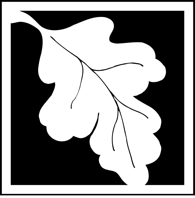 Massachusetts Department of Environmental Protection Bureau of Water Resources - WetlandsWPA Form 1- Request for Determination of ApplicabilityMassachusetts Wetlands Protection Act M.G.L. c. 131, §40 Massachusetts Department of Environmental Protection Bureau of Water Resources - WetlandsWPA Form 1- Request for Determination of ApplicabilityMassachusetts Wetlands Protection Act M.G.L. c. 131, §40 Massachusetts Department of Environmental Protection Bureau of Water Resources - WetlandsWPA Form 1- Request for Determination of ApplicabilityMassachusetts Wetlands Protection Act M.G.L. c. 131, §40 Massachusetts Department of Environmental Protection Bureau of Water Resources - WetlandsWPA Form 1- Request for Determination of ApplicabilityMassachusetts Wetlands Protection Act M.G.L. c. 131, §40 Massachusetts Department of Environmental Protection Bureau of Water Resources - WetlandsWPA Form 1- Request for Determination of ApplicabilityMassachusetts Wetlands Protection Act M.G.L. c. 131, §40 Massachusetts Department of Environmental Protection Bureau of Water Resources - WetlandsWPA Form 1- Request for Determination of ApplicabilityMassachusetts Wetlands Protection Act M.G.L. c. 131, §40 Massachusetts Department of Environmental Protection Bureau of Water Resources - WetlandsWPA Form 1- Request for Determination of ApplicabilityMassachusetts Wetlands Protection Act M.G.L. c. 131, §40 MunicipalityGeneral InformationGeneral InformationGeneral InformationGeneral InformationGeneral InformationGeneral InformationGeneral InformationGeneral InformationImportant: When filling out forms on the computer, use only the tab key to move your cursor - do not use the return key.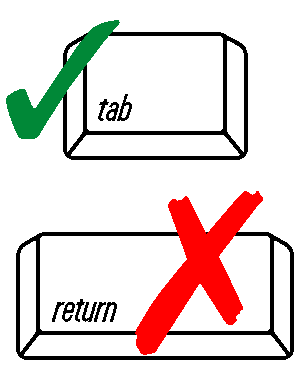 1. 	Applicant:1. 	Applicant:1. 	Applicant:1. 	Applicant:1. 	Applicant:1. 	Applicant:1. 	Applicant:1. 	Applicant:Important: When filling out forms on the computer, use only the tab key to move your cursor - do not use the return key.First NameFirst NameFirst NameLast NameLast NameLast NameLast NameLast NameImportant: When filling out forms on the computer, use only the tab key to move your cursor - do not use the return key.Address Address Address Address Address Address Address Address Important: When filling out forms on the computer, use only the tab key to move your cursor - do not use the return key.City/TownCity/TownCity/TownStateStateZip CodeZip CodeZip CodeImportant: When filling out forms on the computer, use only the tab key to move your cursor - do not use the return key.Phone NumberPhone NumberPhone NumberEmail AddressEmail AddressEmail AddressEmail AddressEmail AddressImportant: When filling out forms on the computer, use only the tab key to move your cursor - do not use the return key.2. 	Property Owner (if different from Applicant):2. 	Property Owner (if different from Applicant):2. 	Property Owner (if different from Applicant):2. 	Property Owner (if different from Applicant):2. 	Property Owner (if different from Applicant):2. 	Property Owner (if different from Applicant):2. 	Property Owner (if different from Applicant):2. 	Property Owner (if different from Applicant):First NameFirst NameFirst NameLast NameLast NameLast NameLast NameLast NameAddressAddressAddressAddressAddressAddressAddressAddressCity/TownCity/TownCity/TownStateStateZip CodeZip CodeZip CodePhone NumberPhone NumberPhone NumberEmail Address (if known)Email Address (if known)Email Address (if known)Email Address (if known)Email Address (if known)3.	Representative (if any)3.	Representative (if any)3.	Representative (if any)3.	Representative (if any)3.	Representative (if any)3.	Representative (if any)3.	Representative (if any)3.	Representative (if any)First NameFirst NameFirst NameLast NameLast NameLast NameLast NameLast NameCompany NameCompany NameCompany NameCompany NameCompany NameCompany NameCompany NameCompany NameAddressAddressAddressAddressAddressAddressAddressAddressCity/TownCity/TownCity/TownStateStateZip CodeZip CodeZip CodePhone NumberPhone NumberPhone NumberEmail Address (if known)Email Address (if known)Email Address (if known)Email Address (if known)Email Address (if known)B.	Project DescriptionB.	Project DescriptionB.	Project DescriptionB.	Project DescriptionB.	Project DescriptionB.	Project DescriptionB.	Project DescriptionB.	Project Description1.	a. 	Project Location (use maps and plans to identify the location of the area subject to this request):1.	a. 	Project Location (use maps and plans to identify the location of the area subject to this request):1.	a. 	Project Location (use maps and plans to identify the location of the area subject to this request):1.	a. 	Project Location (use maps and plans to identify the location of the area subject to this request):1.	a. 	Project Location (use maps and plans to identify the location of the area subject to this request):1.	a. 	Project Location (use maps and plans to identify the location of the area subject to this request):1.	a. 	Project Location (use maps and plans to identify the location of the area subject to this request):1.	a. 	Project Location (use maps and plans to identify the location of the area subject to this request):Street AddressStreet AddressStreet AddressStreet AddressCity/TownCity/TownCity/TownCity/TownHow to find Latitude and LongitudeLatitude (Decimal Degrees Format with 5 digits after decimal e.g. XX.XXXXX)Latitude (Decimal Degrees Format with 5 digits after decimal e.g. XX.XXXXX)Latitude (Decimal Degrees Format with 5 digits after decimal e.g. XX.XXXXX)Longitude (Decimal Degrees Format with 5 digits after decimal e.g. -XX.XXXXX)Longitude (Decimal Degrees Format with 5 digits after decimal e.g. -XX.XXXXX)Longitude (Decimal Degrees Format with 5 digits after decimal e.g. -XX.XXXXX)Longitude (Decimal Degrees Format with 5 digits after decimal e.g. -XX.XXXXX)Longitude (Decimal Degrees Format with 5 digits after decimal e.g. -XX.XXXXX)and how to convert to decimal degreesAssessors’ Map NumberAssessors’ Map NumberAssessors’ Map NumberAssessors’ Map NumberAssessors’ Lot/Parcel NumberAssessors’ Lot/Parcel NumberAssessors’ Lot/Parcel NumberAssessors’ Lot/Parcel Number	b.	Area Description (use additional paper, if necessary):	b.	Area Description (use additional paper, if necessary):	b.	Area Description (use additional paper, if necessary):	b.	Area Description (use additional paper, if necessary):	b.	Area Description (use additional paper, if necessary):	b.	Area Description (use additional paper, if necessary):	b.	Area Description (use additional paper, if necessary):	b.	Area Description (use additional paper, if necessary):c.	Plan and/or Map Reference(s): (use additional paper if necessary)c.	Plan and/or Map Reference(s): (use additional paper if necessary)c.	Plan and/or Map Reference(s): (use additional paper if necessary)c.	Plan and/or Map Reference(s): (use additional paper if necessary)c.	Plan and/or Map Reference(s): (use additional paper if necessary)c.	Plan and/or Map Reference(s): (use additional paper if necessary)c.	Plan and/or Map Reference(s): (use additional paper if necessary)c.	Plan and/or Map Reference(s): (use additional paper if necessary)TitleTitleTitleTitleTitleTitleDateDateTitleTitleTitleTitleTitleTitleDateDateB.	Project Description (cont.)B.	Project Description (cont.)B.	Project Description (cont.)B.	Project Description (cont.)B.	Project Description (cont.)B.	Project Description (cont.)B.	Project Description (cont.)B.	Project Description (cont.)2.	a. 	Activity/Work Description (use additional paper and/or provide plan(s) of Activity, if necessary):2.	a. 	Activity/Work Description (use additional paper and/or provide plan(s) of Activity, if necessary):2.	a. 	Activity/Work Description (use additional paper and/or provide plan(s) of Activity, if necessary):2.	a. 	Activity/Work Description (use additional paper and/or provide plan(s) of Activity, if necessary):2.	a. 	Activity/Work Description (use additional paper and/or provide plan(s) of Activity, if necessary):2.	a. 	Activity/Work Description (use additional paper and/or provide plan(s) of Activity, if necessary):2.	a. 	Activity/Work Description (use additional paper and/or provide plan(s) of Activity, if necessary):2.	a. 	Activity/Work Description (use additional paper and/or provide plan(s) of Activity, if necessary):b.	Identify provisions of the Wetlands Protection Act or regulations which may exempt the applicant from having to file a Notice of Intent for all or part of the described work (use additional paper, if necessary).b.	Identify provisions of the Wetlands Protection Act or regulations which may exempt the applicant from having to file a Notice of Intent for all or part of the described work (use additional paper, if necessary).b.	Identify provisions of the Wetlands Protection Act or regulations which may exempt the applicant from having to file a Notice of Intent for all or part of the described work (use additional paper, if necessary).b.	Identify provisions of the Wetlands Protection Act or regulations which may exempt the applicant from having to file a Notice of Intent for all or part of the described work (use additional paper, if necessary).b.	Identify provisions of the Wetlands Protection Act or regulations which may exempt the applicant from having to file a Notice of Intent for all or part of the described work (use additional paper, if necessary).b.	Identify provisions of the Wetlands Protection Act or regulations which may exempt the applicant from having to file a Notice of Intent for all or part of the described work (use additional paper, if necessary).b.	Identify provisions of the Wetlands Protection Act or regulations which may exempt the applicant from having to file a Notice of Intent for all or part of the described work (use additional paper, if necessary).b.	Identify provisions of the Wetlands Protection Act or regulations which may exempt the applicant from having to file a Notice of Intent for all or part of the described work (use additional paper, if necessary).b.	Identify provisions of the Wetlands Protection Act or regulations which may exempt the applicant from having to file a Notice of Intent for all or part of the described work (use additional paper, if necessary).b.	Identify provisions of the Wetlands Protection Act or regulations which may exempt the applicant from having to file a Notice of Intent for all or part of the described work (use additional paper, if necessary).b.	Identify provisions of the Wetlands Protection Act or regulations which may exempt the applicant from having to file a Notice of Intent for all or part of the described work (use additional paper, if necessary).b.	Identify provisions of the Wetlands Protection Act or regulations which may exempt the applicant from having to file a Notice of Intent for all or part of the described work (use additional paper, if necessary).b.	Identify provisions of the Wetlands Protection Act or regulations which may exempt the applicant from having to file a Notice of Intent for all or part of the described work (use additional paper, if necessary).b.	Identify provisions of the Wetlands Protection Act or regulations which may exempt the applicant from having to file a Notice of Intent for all or part of the described work (use additional paper, if necessary).b.	Identify provisions of the Wetlands Protection Act or regulations which may exempt the applicant from having to file a Notice of Intent for all or part of the described work (use additional paper, if necessary).b.	Identify provisions of the Wetlands Protection Act or regulations which may exempt the applicant from having to file a Notice of Intent for all or part of the described work (use additional paper, if necessary).3.	a. 	If this application is a Request for Determination of Scope of Alternatives for work in the Riverfront Area, indicate the one classification below that best describes the project.	 	Single family house on a lot recorded on or before 8/1/96	 	Single family house on a lot recorded after 8/1/96	 	Expansion of an existing structure on a lot recorded after 8/1/96		Project, other than a single-family house or public project, where the applicant owned the lot before 8/7/96		New agriculture or aquaculture project	 	Public project where funds were appropriated prior to 8/7/96		Project on a lot shown on an approved, definitive subdivision plan where there is a recorded deed restriction limiting total alteration of the Riverfront Area for the entire subdivision		Residential subdivision; institutional, industrial, or commercial project		Municipal project		District, county, state, or federal government project		Project required to evaluate off-site alternatives in more than one municipality in an Environmental Impact Report under MEPA or in an alternatives analysis pursuant to an application for a 404 permit from the U.S. Army Corps of Engineers or 401 Water Quality Certification from the Department of Environmental Protection.b.	Provide evidence (e.g., record of date subdivision lot was recorded) supporting the classification above (use additional paper and/or attach appropriate documents, if necessary.)3.	a. 	If this application is a Request for Determination of Scope of Alternatives for work in the Riverfront Area, indicate the one classification below that best describes the project.	 	Single family house on a lot recorded on or before 8/1/96	 	Single family house on a lot recorded after 8/1/96	 	Expansion of an existing structure on a lot recorded after 8/1/96		Project, other than a single-family house or public project, where the applicant owned the lot before 8/7/96		New agriculture or aquaculture project	 	Public project where funds were appropriated prior to 8/7/96		Project on a lot shown on an approved, definitive subdivision plan where there is a recorded deed restriction limiting total alteration of the Riverfront Area for the entire subdivision		Residential subdivision; institutional, industrial, or commercial project		Municipal project		District, county, state, or federal government project		Project required to evaluate off-site alternatives in more than one municipality in an Environmental Impact Report under MEPA or in an alternatives analysis pursuant to an application for a 404 permit from the U.S. Army Corps of Engineers or 401 Water Quality Certification from the Department of Environmental Protection.b.	Provide evidence (e.g., record of date subdivision lot was recorded) supporting the classification above (use additional paper and/or attach appropriate documents, if necessary.)3.	a. 	If this application is a Request for Determination of Scope of Alternatives for work in the Riverfront Area, indicate the one classification below that best describes the project.	 	Single family house on a lot recorded on or before 8/1/96	 	Single family house on a lot recorded after 8/1/96	 	Expansion of an existing structure on a lot recorded after 8/1/96		Project, other than a single-family house or public project, where the applicant owned the lot before 8/7/96		New agriculture or aquaculture project	 	Public project where funds were appropriated prior to 8/7/96		Project on a lot shown on an approved, definitive subdivision plan where there is a recorded deed restriction limiting total alteration of the Riverfront Area for the entire subdivision		Residential subdivision; institutional, industrial, or commercial project		Municipal project		District, county, state, or federal government project		Project required to evaluate off-site alternatives in more than one municipality in an Environmental Impact Report under MEPA or in an alternatives analysis pursuant to an application for a 404 permit from the U.S. Army Corps of Engineers or 401 Water Quality Certification from the Department of Environmental Protection.b.	Provide evidence (e.g., record of date subdivision lot was recorded) supporting the classification above (use additional paper and/or attach appropriate documents, if necessary.)3.	a. 	If this application is a Request for Determination of Scope of Alternatives for work in the Riverfront Area, indicate the one classification below that best describes the project.	 	Single family house on a lot recorded on or before 8/1/96	 	Single family house on a lot recorded after 8/1/96	 	Expansion of an existing structure on a lot recorded after 8/1/96		Project, other than a single-family house or public project, where the applicant owned the lot before 8/7/96		New agriculture or aquaculture project	 	Public project where funds were appropriated prior to 8/7/96		Project on a lot shown on an approved, definitive subdivision plan where there is a recorded deed restriction limiting total alteration of the Riverfront Area for the entire subdivision		Residential subdivision; institutional, industrial, or commercial project		Municipal project		District, county, state, or federal government project		Project required to evaluate off-site alternatives in more than one municipality in an Environmental Impact Report under MEPA or in an alternatives analysis pursuant to an application for a 404 permit from the U.S. Army Corps of Engineers or 401 Water Quality Certification from the Department of Environmental Protection.b.	Provide evidence (e.g., record of date subdivision lot was recorded) supporting the classification above (use additional paper and/or attach appropriate documents, if necessary.)3.	a. 	If this application is a Request for Determination of Scope of Alternatives for work in the Riverfront Area, indicate the one classification below that best describes the project.	 	Single family house on a lot recorded on or before 8/1/96	 	Single family house on a lot recorded after 8/1/96	 	Expansion of an existing structure on a lot recorded after 8/1/96		Project, other than a single-family house or public project, where the applicant owned the lot before 8/7/96		New agriculture or aquaculture project	 	Public project where funds were appropriated prior to 8/7/96		Project on a lot shown on an approved, definitive subdivision plan where there is a recorded deed restriction limiting total alteration of the Riverfront Area for the entire subdivision		Residential subdivision; institutional, industrial, or commercial project		Municipal project		District, county, state, or federal government project		Project required to evaluate off-site alternatives in more than one municipality in an Environmental Impact Report under MEPA or in an alternatives analysis pursuant to an application for a 404 permit from the U.S. Army Corps of Engineers or 401 Water Quality Certification from the Department of Environmental Protection.b.	Provide evidence (e.g., record of date subdivision lot was recorded) supporting the classification above (use additional paper and/or attach appropriate documents, if necessary.)3.	a. 	If this application is a Request for Determination of Scope of Alternatives for work in the Riverfront Area, indicate the one classification below that best describes the project.	 	Single family house on a lot recorded on or before 8/1/96	 	Single family house on a lot recorded after 8/1/96	 	Expansion of an existing structure on a lot recorded after 8/1/96		Project, other than a single-family house or public project, where the applicant owned the lot before 8/7/96		New agriculture or aquaculture project	 	Public project where funds were appropriated prior to 8/7/96		Project on a lot shown on an approved, definitive subdivision plan where there is a recorded deed restriction limiting total alteration of the Riverfront Area for the entire subdivision		Residential subdivision; institutional, industrial, or commercial project		Municipal project		District, county, state, or federal government project		Project required to evaluate off-site alternatives in more than one municipality in an Environmental Impact Report under MEPA or in an alternatives analysis pursuant to an application for a 404 permit from the U.S. Army Corps of Engineers or 401 Water Quality Certification from the Department of Environmental Protection.b.	Provide evidence (e.g., record of date subdivision lot was recorded) supporting the classification above (use additional paper and/or attach appropriate documents, if necessary.)3.	a. 	If this application is a Request for Determination of Scope of Alternatives for work in the Riverfront Area, indicate the one classification below that best describes the project.	 	Single family house on a lot recorded on or before 8/1/96	 	Single family house on a lot recorded after 8/1/96	 	Expansion of an existing structure on a lot recorded after 8/1/96		Project, other than a single-family house or public project, where the applicant owned the lot before 8/7/96		New agriculture or aquaculture project	 	Public project where funds were appropriated prior to 8/7/96		Project on a lot shown on an approved, definitive subdivision plan where there is a recorded deed restriction limiting total alteration of the Riverfront Area for the entire subdivision		Residential subdivision; institutional, industrial, or commercial project		Municipal project		District, county, state, or federal government project		Project required to evaluate off-site alternatives in more than one municipality in an Environmental Impact Report under MEPA or in an alternatives analysis pursuant to an application for a 404 permit from the U.S. Army Corps of Engineers or 401 Water Quality Certification from the Department of Environmental Protection.b.	Provide evidence (e.g., record of date subdivision lot was recorded) supporting the classification above (use additional paper and/or attach appropriate documents, if necessary.)3.	a. 	If this application is a Request for Determination of Scope of Alternatives for work in the Riverfront Area, indicate the one classification below that best describes the project.	 	Single family house on a lot recorded on or before 8/1/96	 	Single family house on a lot recorded after 8/1/96	 	Expansion of an existing structure on a lot recorded after 8/1/96		Project, other than a single-family house or public project, where the applicant owned the lot before 8/7/96		New agriculture or aquaculture project	 	Public project where funds were appropriated prior to 8/7/96		Project on a lot shown on an approved, definitive subdivision plan where there is a recorded deed restriction limiting total alteration of the Riverfront Area for the entire subdivision		Residential subdivision; institutional, industrial, or commercial project		Municipal project		District, county, state, or federal government project		Project required to evaluate off-site alternatives in more than one municipality in an Environmental Impact Report under MEPA or in an alternatives analysis pursuant to an application for a 404 permit from the U.S. Army Corps of Engineers or 401 Water Quality Certification from the Department of Environmental Protection.b.	Provide evidence (e.g., record of date subdivision lot was recorded) supporting the classification above (use additional paper and/or attach appropriate documents, if necessary.)3.	a. 	If this application is a Request for Determination of Scope of Alternatives for work in the Riverfront Area, indicate the one classification below that best describes the project.	 	Single family house on a lot recorded on or before 8/1/96	 	Single family house on a lot recorded after 8/1/96	 	Expansion of an existing structure on a lot recorded after 8/1/96		Project, other than a single-family house or public project, where the applicant owned the lot before 8/7/96		New agriculture or aquaculture project	 	Public project where funds were appropriated prior to 8/7/96		Project on a lot shown on an approved, definitive subdivision plan where there is a recorded deed restriction limiting total alteration of the Riverfront Area for the entire subdivision		Residential subdivision; institutional, industrial, or commercial project		Municipal project		District, county, state, or federal government project		Project required to evaluate off-site alternatives in more than one municipality in an Environmental Impact Report under MEPA or in an alternatives analysis pursuant to an application for a 404 permit from the U.S. Army Corps of Engineers or 401 Water Quality Certification from the Department of Environmental Protection.b.	Provide evidence (e.g., record of date subdivision lot was recorded) supporting the classification above (use additional paper and/or attach appropriate documents, if necessary.)3.	a. 	If this application is a Request for Determination of Scope of Alternatives for work in the Riverfront Area, indicate the one classification below that best describes the project.	 	Single family house on a lot recorded on or before 8/1/96	 	Single family house on a lot recorded after 8/1/96	 	Expansion of an existing structure on a lot recorded after 8/1/96		Project, other than a single-family house or public project, where the applicant owned the lot before 8/7/96		New agriculture or aquaculture project	 	Public project where funds were appropriated prior to 8/7/96		Project on a lot shown on an approved, definitive subdivision plan where there is a recorded deed restriction limiting total alteration of the Riverfront Area for the entire subdivision		Residential subdivision; institutional, industrial, or commercial project		Municipal project		District, county, state, or federal government project		Project required to evaluate off-site alternatives in more than one municipality in an Environmental Impact Report under MEPA or in an alternatives analysis pursuant to an application for a 404 permit from the U.S. Army Corps of Engineers or 401 Water Quality Certification from the Department of Environmental Protection.b.	Provide evidence (e.g., record of date subdivision lot was recorded) supporting the classification above (use additional paper and/or attach appropriate documents, if necessary.)3.	a. 	If this application is a Request for Determination of Scope of Alternatives for work in the Riverfront Area, indicate the one classification below that best describes the project.	 	Single family house on a lot recorded on or before 8/1/96	 	Single family house on a lot recorded after 8/1/96	 	Expansion of an existing structure on a lot recorded after 8/1/96		Project, other than a single-family house or public project, where the applicant owned the lot before 8/7/96		New agriculture or aquaculture project	 	Public project where funds were appropriated prior to 8/7/96		Project on a lot shown on an approved, definitive subdivision plan where there is a recorded deed restriction limiting total alteration of the Riverfront Area for the entire subdivision		Residential subdivision; institutional, industrial, or commercial project		Municipal project		District, county, state, or federal government project		Project required to evaluate off-site alternatives in more than one municipality in an Environmental Impact Report under MEPA or in an alternatives analysis pursuant to an application for a 404 permit from the U.S. Army Corps of Engineers or 401 Water Quality Certification from the Department of Environmental Protection.b.	Provide evidence (e.g., record of date subdivision lot was recorded) supporting the classification above (use additional paper and/or attach appropriate documents, if necessary.)3.	a. 	If this application is a Request for Determination of Scope of Alternatives for work in the Riverfront Area, indicate the one classification below that best describes the project.	 	Single family house on a lot recorded on or before 8/1/96	 	Single family house on a lot recorded after 8/1/96	 	Expansion of an existing structure on a lot recorded after 8/1/96		Project, other than a single-family house or public project, where the applicant owned the lot before 8/7/96		New agriculture or aquaculture project	 	Public project where funds were appropriated prior to 8/7/96		Project on a lot shown on an approved, definitive subdivision plan where there is a recorded deed restriction limiting total alteration of the Riverfront Area for the entire subdivision		Residential subdivision; institutional, industrial, or commercial project		Municipal project		District, county, state, or federal government project		Project required to evaluate off-site alternatives in more than one municipality in an Environmental Impact Report under MEPA or in an alternatives analysis pursuant to an application for a 404 permit from the U.S. Army Corps of Engineers or 401 Water Quality Certification from the Department of Environmental Protection.b.	Provide evidence (e.g., record of date subdivision lot was recorded) supporting the classification above (use additional paper and/or attach appropriate documents, if necessary.)3.	a. 	If this application is a Request for Determination of Scope of Alternatives for work in the Riverfront Area, indicate the one classification below that best describes the project.	 	Single family house on a lot recorded on or before 8/1/96	 	Single family house on a lot recorded after 8/1/96	 	Expansion of an existing structure on a lot recorded after 8/1/96		Project, other than a single-family house or public project, where the applicant owned the lot before 8/7/96		New agriculture or aquaculture project	 	Public project where funds were appropriated prior to 8/7/96		Project on a lot shown on an approved, definitive subdivision plan where there is a recorded deed restriction limiting total alteration of the Riverfront Area for the entire subdivision		Residential subdivision; institutional, industrial, or commercial project		Municipal project		District, county, state, or federal government project		Project required to evaluate off-site alternatives in more than one municipality in an Environmental Impact Report under MEPA or in an alternatives analysis pursuant to an application for a 404 permit from the U.S. Army Corps of Engineers or 401 Water Quality Certification from the Department of Environmental Protection.b.	Provide evidence (e.g., record of date subdivision lot was recorded) supporting the classification above (use additional paper and/or attach appropriate documents, if necessary.)3.	a. 	If this application is a Request for Determination of Scope of Alternatives for work in the Riverfront Area, indicate the one classification below that best describes the project.	 	Single family house on a lot recorded on or before 8/1/96	 	Single family house on a lot recorded after 8/1/96	 	Expansion of an existing structure on a lot recorded after 8/1/96		Project, other than a single-family house or public project, where the applicant owned the lot before 8/7/96		New agriculture or aquaculture project	 	Public project where funds were appropriated prior to 8/7/96		Project on a lot shown on an approved, definitive subdivision plan where there is a recorded deed restriction limiting total alteration of the Riverfront Area for the entire subdivision		Residential subdivision; institutional, industrial, or commercial project		Municipal project		District, county, state, or federal government project		Project required to evaluate off-site alternatives in more than one municipality in an Environmental Impact Report under MEPA or in an alternatives analysis pursuant to an application for a 404 permit from the U.S. Army Corps of Engineers or 401 Water Quality Certification from the Department of Environmental Protection.b.	Provide evidence (e.g., record of date subdivision lot was recorded) supporting the classification above (use additional paper and/or attach appropriate documents, if necessary.)3.	a. 	If this application is a Request for Determination of Scope of Alternatives for work in the Riverfront Area, indicate the one classification below that best describes the project.	 	Single family house on a lot recorded on or before 8/1/96	 	Single family house on a lot recorded after 8/1/96	 	Expansion of an existing structure on a lot recorded after 8/1/96		Project, other than a single-family house or public project, where the applicant owned the lot before 8/7/96		New agriculture or aquaculture project	 	Public project where funds were appropriated prior to 8/7/96		Project on a lot shown on an approved, definitive subdivision plan where there is a recorded deed restriction limiting total alteration of the Riverfront Area for the entire subdivision		Residential subdivision; institutional, industrial, or commercial project		Municipal project		District, county, state, or federal government project		Project required to evaluate off-site alternatives in more than one municipality in an Environmental Impact Report under MEPA or in an alternatives analysis pursuant to an application for a 404 permit from the U.S. Army Corps of Engineers or 401 Water Quality Certification from the Department of Environmental Protection.b.	Provide evidence (e.g., record of date subdivision lot was recorded) supporting the classification above (use additional paper and/or attach appropriate documents, if necessary.)3.	a. 	If this application is a Request for Determination of Scope of Alternatives for work in the Riverfront Area, indicate the one classification below that best describes the project.	 	Single family house on a lot recorded on or before 8/1/96	 	Single family house on a lot recorded after 8/1/96	 	Expansion of an existing structure on a lot recorded after 8/1/96		Project, other than a single-family house or public project, where the applicant owned the lot before 8/7/96		New agriculture or aquaculture project	 	Public project where funds were appropriated prior to 8/7/96		Project on a lot shown on an approved, definitive subdivision plan where there is a recorded deed restriction limiting total alteration of the Riverfront Area for the entire subdivision		Residential subdivision; institutional, industrial, or commercial project		Municipal project		District, county, state, or federal government project		Project required to evaluate off-site alternatives in more than one municipality in an Environmental Impact Report under MEPA or in an alternatives analysis pursuant to an application for a 404 permit from the U.S. Army Corps of Engineers or 401 Water Quality Certification from the Department of Environmental Protection.b.	Provide evidence (e.g., record of date subdivision lot was recorded) supporting the classification above (use additional paper and/or attach appropriate documents, if necessary.)3.	a. 	If this application is a Request for Determination of Scope of Alternatives for work in the Riverfront Area, indicate the one classification below that best describes the project.	 	Single family house on a lot recorded on or before 8/1/96	 	Single family house on a lot recorded after 8/1/96	 	Expansion of an existing structure on a lot recorded after 8/1/96		Project, other than a single-family house or public project, where the applicant owned the lot before 8/7/96		New agriculture or aquaculture project	 	Public project where funds were appropriated prior to 8/7/96		Project on a lot shown on an approved, definitive subdivision plan where there is a recorded deed restriction limiting total alteration of the Riverfront Area for the entire subdivision		Residential subdivision; institutional, industrial, or commercial project		Municipal project		District, county, state, or federal government project		Project required to evaluate off-site alternatives in more than one municipality in an Environmental Impact Report under MEPA or in an alternatives analysis pursuant to an application for a 404 permit from the U.S. Army Corps of Engineers or 401 Water Quality Certification from the Department of Environmental Protection.b.	Provide evidence (e.g., record of date subdivision lot was recorded) supporting the classification above (use additional paper and/or attach appropriate documents, if necessary.)3.	a. 	If this application is a Request for Determination of Scope of Alternatives for work in the Riverfront Area, indicate the one classification below that best describes the project.	 	Single family house on a lot recorded on or before 8/1/96	 	Single family house on a lot recorded after 8/1/96	 	Expansion of an existing structure on a lot recorded after 8/1/96		Project, other than a single-family house or public project, where the applicant owned the lot before 8/7/96		New agriculture or aquaculture project	 	Public project where funds were appropriated prior to 8/7/96		Project on a lot shown on an approved, definitive subdivision plan where there is a recorded deed restriction limiting total alteration of the Riverfront Area for the entire subdivision		Residential subdivision; institutional, industrial, or commercial project		Municipal project		District, county, state, or federal government project		Project required to evaluate off-site alternatives in more than one municipality in an Environmental Impact Report under MEPA or in an alternatives analysis pursuant to an application for a 404 permit from the U.S. Army Corps of Engineers or 401 Water Quality Certification from the Department of Environmental Protection.b.	Provide evidence (e.g., record of date subdivision lot was recorded) supporting the classification above (use additional paper and/or attach appropriate documents, if necessary.)3.	a. 	If this application is a Request for Determination of Scope of Alternatives for work in the Riverfront Area, indicate the one classification below that best describes the project.	 	Single family house on a lot recorded on or before 8/1/96	 	Single family house on a lot recorded after 8/1/96	 	Expansion of an existing structure on a lot recorded after 8/1/96		Project, other than a single-family house or public project, where the applicant owned the lot before 8/7/96		New agriculture or aquaculture project	 	Public project where funds were appropriated prior to 8/7/96		Project on a lot shown on an approved, definitive subdivision plan where there is a recorded deed restriction limiting total alteration of the Riverfront Area for the entire subdivision		Residential subdivision; institutional, industrial, or commercial project		Municipal project		District, county, state, or federal government project		Project required to evaluate off-site alternatives in more than one municipality in an Environmental Impact Report under MEPA or in an alternatives analysis pursuant to an application for a 404 permit from the U.S. Army Corps of Engineers or 401 Water Quality Certification from the Department of Environmental Protection.b.	Provide evidence (e.g., record of date subdivision lot was recorded) supporting the classification above (use additional paper and/or attach appropriate documents, if necessary.)3.	a. 	If this application is a Request for Determination of Scope of Alternatives for work in the Riverfront Area, indicate the one classification below that best describes the project.	 	Single family house on a lot recorded on or before 8/1/96	 	Single family house on a lot recorded after 8/1/96	 	Expansion of an existing structure on a lot recorded after 8/1/96		Project, other than a single-family house or public project, where the applicant owned the lot before 8/7/96		New agriculture or aquaculture project	 	Public project where funds were appropriated prior to 8/7/96		Project on a lot shown on an approved, definitive subdivision plan where there is a recorded deed restriction limiting total alteration of the Riverfront Area for the entire subdivision		Residential subdivision; institutional, industrial, or commercial project		Municipal project		District, county, state, or federal government project		Project required to evaluate off-site alternatives in more than one municipality in an Environmental Impact Report under MEPA or in an alternatives analysis pursuant to an application for a 404 permit from the U.S. Army Corps of Engineers or 401 Water Quality Certification from the Department of Environmental Protection.b.	Provide evidence (e.g., record of date subdivision lot was recorded) supporting the classification above (use additional paper and/or attach appropriate documents, if necessary.)3.	a. 	If this application is a Request for Determination of Scope of Alternatives for work in the Riverfront Area, indicate the one classification below that best describes the project.	 	Single family house on a lot recorded on or before 8/1/96	 	Single family house on a lot recorded after 8/1/96	 	Expansion of an existing structure on a lot recorded after 8/1/96		Project, other than a single-family house or public project, where the applicant owned the lot before 8/7/96		New agriculture or aquaculture project	 	Public project where funds were appropriated prior to 8/7/96		Project on a lot shown on an approved, definitive subdivision plan where there is a recorded deed restriction limiting total alteration of the Riverfront Area for the entire subdivision		Residential subdivision; institutional, industrial, or commercial project		Municipal project		District, county, state, or federal government project		Project required to evaluate off-site alternatives in more than one municipality in an Environmental Impact Report under MEPA or in an alternatives analysis pursuant to an application for a 404 permit from the U.S. Army Corps of Engineers or 401 Water Quality Certification from the Department of Environmental Protection.b.	Provide evidence (e.g., record of date subdivision lot was recorded) supporting the classification above (use additional paper and/or attach appropriate documents, if necessary.)3.	a. 	If this application is a Request for Determination of Scope of Alternatives for work in the Riverfront Area, indicate the one classification below that best describes the project.	 	Single family house on a lot recorded on or before 8/1/96	 	Single family house on a lot recorded after 8/1/96	 	Expansion of an existing structure on a lot recorded after 8/1/96		Project, other than a single-family house or public project, where the applicant owned the lot before 8/7/96		New agriculture or aquaculture project	 	Public project where funds were appropriated prior to 8/7/96		Project on a lot shown on an approved, definitive subdivision plan where there is a recorded deed restriction limiting total alteration of the Riverfront Area for the entire subdivision		Residential subdivision; institutional, industrial, or commercial project		Municipal project		District, county, state, or federal government project		Project required to evaluate off-site alternatives in more than one municipality in an Environmental Impact Report under MEPA or in an alternatives analysis pursuant to an application for a 404 permit from the U.S. Army Corps of Engineers or 401 Water Quality Certification from the Department of Environmental Protection.b.	Provide evidence (e.g., record of date subdivision lot was recorded) supporting the classification above (use additional paper and/or attach appropriate documents, if necessary.)3.	a. 	If this application is a Request for Determination of Scope of Alternatives for work in the Riverfront Area, indicate the one classification below that best describes the project.	 	Single family house on a lot recorded on or before 8/1/96	 	Single family house on a lot recorded after 8/1/96	 	Expansion of an existing structure on a lot recorded after 8/1/96		Project, other than a single-family house or public project, where the applicant owned the lot before 8/7/96		New agriculture or aquaculture project	 	Public project where funds were appropriated prior to 8/7/96		Project on a lot shown on an approved, definitive subdivision plan where there is a recorded deed restriction limiting total alteration of the Riverfront Area for the entire subdivision		Residential subdivision; institutional, industrial, or commercial project		Municipal project		District, county, state, or federal government project		Project required to evaluate off-site alternatives in more than one municipality in an Environmental Impact Report under MEPA or in an alternatives analysis pursuant to an application for a 404 permit from the U.S. Army Corps of Engineers or 401 Water Quality Certification from the Department of Environmental Protection.b.	Provide evidence (e.g., record of date subdivision lot was recorded) supporting the classification above (use additional paper and/or attach appropriate documents, if necessary.)3.	a. 	If this application is a Request for Determination of Scope of Alternatives for work in the Riverfront Area, indicate the one classification below that best describes the project.	 	Single family house on a lot recorded on or before 8/1/96	 	Single family house on a lot recorded after 8/1/96	 	Expansion of an existing structure on a lot recorded after 8/1/96		Project, other than a single-family house or public project, where the applicant owned the lot before 8/7/96		New agriculture or aquaculture project	 	Public project where funds were appropriated prior to 8/7/96		Project on a lot shown on an approved, definitive subdivision plan where there is a recorded deed restriction limiting total alteration of the Riverfront Area for the entire subdivision		Residential subdivision; institutional, industrial, or commercial project		Municipal project		District, county, state, or federal government project		Project required to evaluate off-site alternatives in more than one municipality in an Environmental Impact Report under MEPA or in an alternatives analysis pursuant to an application for a 404 permit from the U.S. Army Corps of Engineers or 401 Water Quality Certification from the Department of Environmental Protection.b.	Provide evidence (e.g., record of date subdivision lot was recorded) supporting the classification above (use additional paper and/or attach appropriate documents, if necessary.)3.	a. 	If this application is a Request for Determination of Scope of Alternatives for work in the Riverfront Area, indicate the one classification below that best describes the project.	 	Single family house on a lot recorded on or before 8/1/96	 	Single family house on a lot recorded after 8/1/96	 	Expansion of an existing structure on a lot recorded after 8/1/96		Project, other than a single-family house or public project, where the applicant owned the lot before 8/7/96		New agriculture or aquaculture project	 	Public project where funds were appropriated prior to 8/7/96		Project on a lot shown on an approved, definitive subdivision plan where there is a recorded deed restriction limiting total alteration of the Riverfront Area for the entire subdivision		Residential subdivision; institutional, industrial, or commercial project		Municipal project		District, county, state, or federal government project		Project required to evaluate off-site alternatives in more than one municipality in an Environmental Impact Report under MEPA or in an alternatives analysis pursuant to an application for a 404 permit from the U.S. Army Corps of Engineers or 401 Water Quality Certification from the Department of Environmental Protection.b.	Provide evidence (e.g., record of date subdivision lot was recorded) supporting the classification above (use additional paper and/or attach appropriate documents, if necessary.)3.	a. 	If this application is a Request for Determination of Scope of Alternatives for work in the Riverfront Area, indicate the one classification below that best describes the project.	 	Single family house on a lot recorded on or before 8/1/96	 	Single family house on a lot recorded after 8/1/96	 	Expansion of an existing structure on a lot recorded after 8/1/96		Project, other than a single-family house or public project, where the applicant owned the lot before 8/7/96		New agriculture or aquaculture project	 	Public project where funds were appropriated prior to 8/7/96		Project on a lot shown on an approved, definitive subdivision plan where there is a recorded deed restriction limiting total alteration of the Riverfront Area for the entire subdivision		Residential subdivision; institutional, industrial, or commercial project		Municipal project		District, county, state, or federal government project		Project required to evaluate off-site alternatives in more than one municipality in an Environmental Impact Report under MEPA or in an alternatives analysis pursuant to an application for a 404 permit from the U.S. Army Corps of Engineers or 401 Water Quality Certification from the Department of Environmental Protection.b.	Provide evidence (e.g., record of date subdivision lot was recorded) supporting the classification above (use additional paper and/or attach appropriate documents, if necessary.)3.	a. 	If this application is a Request for Determination of Scope of Alternatives for work in the Riverfront Area, indicate the one classification below that best describes the project.	 	Single family house on a lot recorded on or before 8/1/96	 	Single family house on a lot recorded after 8/1/96	 	Expansion of an existing structure on a lot recorded after 8/1/96		Project, other than a single-family house or public project, where the applicant owned the lot before 8/7/96		New agriculture or aquaculture project	 	Public project where funds were appropriated prior to 8/7/96		Project on a lot shown on an approved, definitive subdivision plan where there is a recorded deed restriction limiting total alteration of the Riverfront Area for the entire subdivision		Residential subdivision; institutional, industrial, or commercial project		Municipal project		District, county, state, or federal government project		Project required to evaluate off-site alternatives in more than one municipality in an Environmental Impact Report under MEPA or in an alternatives analysis pursuant to an application for a 404 permit from the U.S. Army Corps of Engineers or 401 Water Quality Certification from the Department of Environmental Protection.b.	Provide evidence (e.g., record of date subdivision lot was recorded) supporting the classification above (use additional paper and/or attach appropriate documents, if necessary.)3.	a. 	If this application is a Request for Determination of Scope of Alternatives for work in the Riverfront Area, indicate the one classification below that best describes the project.	 	Single family house on a lot recorded on or before 8/1/96	 	Single family house on a lot recorded after 8/1/96	 	Expansion of an existing structure on a lot recorded after 8/1/96		Project, other than a single-family house or public project, where the applicant owned the lot before 8/7/96		New agriculture or aquaculture project	 	Public project where funds were appropriated prior to 8/7/96		Project on a lot shown on an approved, definitive subdivision plan where there is a recorded deed restriction limiting total alteration of the Riverfront Area for the entire subdivision		Residential subdivision; institutional, industrial, or commercial project		Municipal project		District, county, state, or federal government project		Project required to evaluate off-site alternatives in more than one municipality in an Environmental Impact Report under MEPA or in an alternatives analysis pursuant to an application for a 404 permit from the U.S. Army Corps of Engineers or 401 Water Quality Certification from the Department of Environmental Protection.b.	Provide evidence (e.g., record of date subdivision lot was recorded) supporting the classification above (use additional paper and/or attach appropriate documents, if necessary.)3.	a. 	If this application is a Request for Determination of Scope of Alternatives for work in the Riverfront Area, indicate the one classification below that best describes the project.	 	Single family house on a lot recorded on or before 8/1/96	 	Single family house on a lot recorded after 8/1/96	 	Expansion of an existing structure on a lot recorded after 8/1/96		Project, other than a single-family house or public project, where the applicant owned the lot before 8/7/96		New agriculture or aquaculture project	 	Public project where funds were appropriated prior to 8/7/96		Project on a lot shown on an approved, definitive subdivision plan where there is a recorded deed restriction limiting total alteration of the Riverfront Area for the entire subdivision		Residential subdivision; institutional, industrial, or commercial project		Municipal project		District, county, state, or federal government project		Project required to evaluate off-site alternatives in more than one municipality in an Environmental Impact Report under MEPA or in an alternatives analysis pursuant to an application for a 404 permit from the U.S. Army Corps of Engineers or 401 Water Quality Certification from the Department of Environmental Protection.b.	Provide evidence (e.g., record of date subdivision lot was recorded) supporting the classification above (use additional paper and/or attach appropriate documents, if necessary.)3.	a. 	If this application is a Request for Determination of Scope of Alternatives for work in the Riverfront Area, indicate the one classification below that best describes the project.	 	Single family house on a lot recorded on or before 8/1/96	 	Single family house on a lot recorded after 8/1/96	 	Expansion of an existing structure on a lot recorded after 8/1/96		Project, other than a single-family house or public project, where the applicant owned the lot before 8/7/96		New agriculture or aquaculture project	 	Public project where funds were appropriated prior to 8/7/96		Project on a lot shown on an approved, definitive subdivision plan where there is a recorded deed restriction limiting total alteration of the Riverfront Area for the entire subdivision		Residential subdivision; institutional, industrial, or commercial project		Municipal project		District, county, state, or federal government project		Project required to evaluate off-site alternatives in more than one municipality in an Environmental Impact Report under MEPA or in an alternatives analysis pursuant to an application for a 404 permit from the U.S. Army Corps of Engineers or 401 Water Quality Certification from the Department of Environmental Protection.b.	Provide evidence (e.g., record of date subdivision lot was recorded) supporting the classification above (use additional paper and/or attach appropriate documents, if necessary.)3.	a. 	If this application is a Request for Determination of Scope of Alternatives for work in the Riverfront Area, indicate the one classification below that best describes the project.	 	Single family house on a lot recorded on or before 8/1/96	 	Single family house on a lot recorded after 8/1/96	 	Expansion of an existing structure on a lot recorded after 8/1/96		Project, other than a single-family house or public project, where the applicant owned the lot before 8/7/96		New agriculture or aquaculture project	 	Public project where funds were appropriated prior to 8/7/96		Project on a lot shown on an approved, definitive subdivision plan where there is a recorded deed restriction limiting total alteration of the Riverfront Area for the entire subdivision		Residential subdivision; institutional, industrial, or commercial project		Municipal project		District, county, state, or federal government project		Project required to evaluate off-site alternatives in more than one municipality in an Environmental Impact Report under MEPA or in an alternatives analysis pursuant to an application for a 404 permit from the U.S. Army Corps of Engineers or 401 Water Quality Certification from the Department of Environmental Protection.b.	Provide evidence (e.g., record of date subdivision lot was recorded) supporting the classification above (use additional paper and/or attach appropriate documents, if necessary.)3.	a. 	If this application is a Request for Determination of Scope of Alternatives for work in the Riverfront Area, indicate the one classification below that best describes the project.	 	Single family house on a lot recorded on or before 8/1/96	 	Single family house on a lot recorded after 8/1/96	 	Expansion of an existing structure on a lot recorded after 8/1/96		Project, other than a single-family house or public project, where the applicant owned the lot before 8/7/96		New agriculture or aquaculture project	 	Public project where funds were appropriated prior to 8/7/96		Project on a lot shown on an approved, definitive subdivision plan where there is a recorded deed restriction limiting total alteration of the Riverfront Area for the entire subdivision		Residential subdivision; institutional, industrial, or commercial project		Municipal project		District, county, state, or federal government project		Project required to evaluate off-site alternatives in more than one municipality in an Environmental Impact Report under MEPA or in an alternatives analysis pursuant to an application for a 404 permit from the U.S. Army Corps of Engineers or 401 Water Quality Certification from the Department of Environmental Protection.b.	Provide evidence (e.g., record of date subdivision lot was recorded) supporting the classification above (use additional paper and/or attach appropriate documents, if necessary.)3.	a. 	If this application is a Request for Determination of Scope of Alternatives for work in the Riverfront Area, indicate the one classification below that best describes the project.	 	Single family house on a lot recorded on or before 8/1/96	 	Single family house on a lot recorded after 8/1/96	 	Expansion of an existing structure on a lot recorded after 8/1/96		Project, other than a single-family house or public project, where the applicant owned the lot before 8/7/96		New agriculture or aquaculture project	 	Public project where funds were appropriated prior to 8/7/96		Project on a lot shown on an approved, definitive subdivision plan where there is a recorded deed restriction limiting total alteration of the Riverfront Area for the entire subdivision		Residential subdivision; institutional, industrial, or commercial project		Municipal project		District, county, state, or federal government project		Project required to evaluate off-site alternatives in more than one municipality in an Environmental Impact Report under MEPA or in an alternatives analysis pursuant to an application for a 404 permit from the U.S. Army Corps of Engineers or 401 Water Quality Certification from the Department of Environmental Protection.b.	Provide evidence (e.g., record of date subdivision lot was recorded) supporting the classification above (use additional paper and/or attach appropriate documents, if necessary.)3.	a. 	If this application is a Request for Determination of Scope of Alternatives for work in the Riverfront Area, indicate the one classification below that best describes the project.	 	Single family house on a lot recorded on or before 8/1/96	 	Single family house on a lot recorded after 8/1/96	 	Expansion of an existing structure on a lot recorded after 8/1/96		Project, other than a single-family house or public project, where the applicant owned the lot before 8/7/96		New agriculture or aquaculture project	 	Public project where funds were appropriated prior to 8/7/96		Project on a lot shown on an approved, definitive subdivision plan where there is a recorded deed restriction limiting total alteration of the Riverfront Area for the entire subdivision		Residential subdivision; institutional, industrial, or commercial project		Municipal project		District, county, state, or federal government project		Project required to evaluate off-site alternatives in more than one municipality in an Environmental Impact Report under MEPA or in an alternatives analysis pursuant to an application for a 404 permit from the U.S. Army Corps of Engineers or 401 Water Quality Certification from the Department of Environmental Protection.b.	Provide evidence (e.g., record of date subdivision lot was recorded) supporting the classification above (use additional paper and/or attach appropriate documents, if necessary.)3.	a. 	If this application is a Request for Determination of Scope of Alternatives for work in the Riverfront Area, indicate the one classification below that best describes the project.	 	Single family house on a lot recorded on or before 8/1/96	 	Single family house on a lot recorded after 8/1/96	 	Expansion of an existing structure on a lot recorded after 8/1/96		Project, other than a single-family house or public project, where the applicant owned the lot before 8/7/96		New agriculture or aquaculture project	 	Public project where funds were appropriated prior to 8/7/96		Project on a lot shown on an approved, definitive subdivision plan where there is a recorded deed restriction limiting total alteration of the Riverfront Area for the entire subdivision		Residential subdivision; institutional, industrial, or commercial project		Municipal project		District, county, state, or federal government project		Project required to evaluate off-site alternatives in more than one municipality in an Environmental Impact Report under MEPA or in an alternatives analysis pursuant to an application for a 404 permit from the U.S. Army Corps of Engineers or 401 Water Quality Certification from the Department of Environmental Protection.b.	Provide evidence (e.g., record of date subdivision lot was recorded) supporting the classification above (use additional paper and/or attach appropriate documents, if necessary.)3.	a. 	If this application is a Request for Determination of Scope of Alternatives for work in the Riverfront Area, indicate the one classification below that best describes the project.	 	Single family house on a lot recorded on or before 8/1/96	 	Single family house on a lot recorded after 8/1/96	 	Expansion of an existing structure on a lot recorded after 8/1/96		Project, other than a single-family house or public project, where the applicant owned the lot before 8/7/96		New agriculture or aquaculture project	 	Public project where funds were appropriated prior to 8/7/96		Project on a lot shown on an approved, definitive subdivision plan where there is a recorded deed restriction limiting total alteration of the Riverfront Area for the entire subdivision		Residential subdivision; institutional, industrial, or commercial project		Municipal project		District, county, state, or federal government project		Project required to evaluate off-site alternatives in more than one municipality in an Environmental Impact Report under MEPA or in an alternatives analysis pursuant to an application for a 404 permit from the U.S. Army Corps of Engineers or 401 Water Quality Certification from the Department of Environmental Protection.b.	Provide evidence (e.g., record of date subdivision lot was recorded) supporting the classification above (use additional paper and/or attach appropriate documents, if necessary.)3.	a. 	If this application is a Request for Determination of Scope of Alternatives for work in the Riverfront Area, indicate the one classification below that best describes the project.	 	Single family house on a lot recorded on or before 8/1/96	 	Single family house on a lot recorded after 8/1/96	 	Expansion of an existing structure on a lot recorded after 8/1/96		Project, other than a single-family house or public project, where the applicant owned the lot before 8/7/96		New agriculture or aquaculture project	 	Public project where funds were appropriated prior to 8/7/96		Project on a lot shown on an approved, definitive subdivision plan where there is a recorded deed restriction limiting total alteration of the Riverfront Area for the entire subdivision		Residential subdivision; institutional, industrial, or commercial project		Municipal project		District, county, state, or federal government project		Project required to evaluate off-site alternatives in more than one municipality in an Environmental Impact Report under MEPA or in an alternatives analysis pursuant to an application for a 404 permit from the U.S. Army Corps of Engineers or 401 Water Quality Certification from the Department of Environmental Protection.b.	Provide evidence (e.g., record of date subdivision lot was recorded) supporting the classification above (use additional paper and/or attach appropriate documents, if necessary.)3.	a. 	If this application is a Request for Determination of Scope of Alternatives for work in the Riverfront Area, indicate the one classification below that best describes the project.	 	Single family house on a lot recorded on or before 8/1/96	 	Single family house on a lot recorded after 8/1/96	 	Expansion of an existing structure on a lot recorded after 8/1/96		Project, other than a single-family house or public project, where the applicant owned the lot before 8/7/96		New agriculture or aquaculture project	 	Public project where funds were appropriated prior to 8/7/96		Project on a lot shown on an approved, definitive subdivision plan where there is a recorded deed restriction limiting total alteration of the Riverfront Area for the entire subdivision		Residential subdivision; institutional, industrial, or commercial project		Municipal project		District, county, state, or federal government project		Project required to evaluate off-site alternatives in more than one municipality in an Environmental Impact Report under MEPA or in an alternatives analysis pursuant to an application for a 404 permit from the U.S. Army Corps of Engineers or 401 Water Quality Certification from the Department of Environmental Protection.b.	Provide evidence (e.g., record of date subdivision lot was recorded) supporting the classification above (use additional paper and/or attach appropriate documents, if necessary.)3.	a. 	If this application is a Request for Determination of Scope of Alternatives for work in the Riverfront Area, indicate the one classification below that best describes the project.	 	Single family house on a lot recorded on or before 8/1/96	 	Single family house on a lot recorded after 8/1/96	 	Expansion of an existing structure on a lot recorded after 8/1/96		Project, other than a single-family house or public project, where the applicant owned the lot before 8/7/96		New agriculture or aquaculture project	 	Public project where funds were appropriated prior to 8/7/96		Project on a lot shown on an approved, definitive subdivision plan where there is a recorded deed restriction limiting total alteration of the Riverfront Area for the entire subdivision		Residential subdivision; institutional, industrial, or commercial project		Municipal project		District, county, state, or federal government project		Project required to evaluate off-site alternatives in more than one municipality in an Environmental Impact Report under MEPA or in an alternatives analysis pursuant to an application for a 404 permit from the U.S. Army Corps of Engineers or 401 Water Quality Certification from the Department of Environmental Protection.b.	Provide evidence (e.g., record of date subdivision lot was recorded) supporting the classification above (use additional paper and/or attach appropriate documents, if necessary.)3.	a. 	If this application is a Request for Determination of Scope of Alternatives for work in the Riverfront Area, indicate the one classification below that best describes the project.	 	Single family house on a lot recorded on or before 8/1/96	 	Single family house on a lot recorded after 8/1/96	 	Expansion of an existing structure on a lot recorded after 8/1/96		Project, other than a single-family house or public project, where the applicant owned the lot before 8/7/96		New agriculture or aquaculture project	 	Public project where funds were appropriated prior to 8/7/96		Project on a lot shown on an approved, definitive subdivision plan where there is a recorded deed restriction limiting total alteration of the Riverfront Area for the entire subdivision		Residential subdivision; institutional, industrial, or commercial project		Municipal project		District, county, state, or federal government project		Project required to evaluate off-site alternatives in more than one municipality in an Environmental Impact Report under MEPA or in an alternatives analysis pursuant to an application for a 404 permit from the U.S. Army Corps of Engineers or 401 Water Quality Certification from the Department of Environmental Protection.b.	Provide evidence (e.g., record of date subdivision lot was recorded) supporting the classification above (use additional paper and/or attach appropriate documents, if necessary.)3.	a. 	If this application is a Request for Determination of Scope of Alternatives for work in the Riverfront Area, indicate the one classification below that best describes the project.	 	Single family house on a lot recorded on or before 8/1/96	 	Single family house on a lot recorded after 8/1/96	 	Expansion of an existing structure on a lot recorded after 8/1/96		Project, other than a single-family house or public project, where the applicant owned the lot before 8/7/96		New agriculture or aquaculture project	 	Public project where funds were appropriated prior to 8/7/96		Project on a lot shown on an approved, definitive subdivision plan where there is a recorded deed restriction limiting total alteration of the Riverfront Area for the entire subdivision		Residential subdivision; institutional, industrial, or commercial project		Municipal project		District, county, state, or federal government project		Project required to evaluate off-site alternatives in more than one municipality in an Environmental Impact Report under MEPA or in an alternatives analysis pursuant to an application for a 404 permit from the U.S. Army Corps of Engineers or 401 Water Quality Certification from the Department of Environmental Protection.b.	Provide evidence (e.g., record of date subdivision lot was recorded) supporting the classification above (use additional paper and/or attach appropriate documents, if necessary.)3.	a. 	If this application is a Request for Determination of Scope of Alternatives for work in the Riverfront Area, indicate the one classification below that best describes the project.	 	Single family house on a lot recorded on or before 8/1/96	 	Single family house on a lot recorded after 8/1/96	 	Expansion of an existing structure on a lot recorded after 8/1/96		Project, other than a single-family house or public project, where the applicant owned the lot before 8/7/96		New agriculture or aquaculture project	 	Public project where funds were appropriated prior to 8/7/96		Project on a lot shown on an approved, definitive subdivision plan where there is a recorded deed restriction limiting total alteration of the Riverfront Area for the entire subdivision		Residential subdivision; institutional, industrial, or commercial project		Municipal project		District, county, state, or federal government project		Project required to evaluate off-site alternatives in more than one municipality in an Environmental Impact Report under MEPA or in an alternatives analysis pursuant to an application for a 404 permit from the U.S. Army Corps of Engineers or 401 Water Quality Certification from the Department of Environmental Protection.b.	Provide evidence (e.g., record of date subdivision lot was recorded) supporting the classification above (use additional paper and/or attach appropriate documents, if necessary.)3.	a. 	If this application is a Request for Determination of Scope of Alternatives for work in the Riverfront Area, indicate the one classification below that best describes the project.	 	Single family house on a lot recorded on or before 8/1/96	 	Single family house on a lot recorded after 8/1/96	 	Expansion of an existing structure on a lot recorded after 8/1/96		Project, other than a single-family house or public project, where the applicant owned the lot before 8/7/96		New agriculture or aquaculture project	 	Public project where funds were appropriated prior to 8/7/96		Project on a lot shown on an approved, definitive subdivision plan where there is a recorded deed restriction limiting total alteration of the Riverfront Area for the entire subdivision		Residential subdivision; institutional, industrial, or commercial project		Municipal project		District, county, state, or federal government project		Project required to evaluate off-site alternatives in more than one municipality in an Environmental Impact Report under MEPA or in an alternatives analysis pursuant to an application for a 404 permit from the U.S. Army Corps of Engineers or 401 Water Quality Certification from the Department of Environmental Protection.b.	Provide evidence (e.g., record of date subdivision lot was recorded) supporting the classification above (use additional paper and/or attach appropriate documents, if necessary.)3.	a. 	If this application is a Request for Determination of Scope of Alternatives for work in the Riverfront Area, indicate the one classification below that best describes the project.	 	Single family house on a lot recorded on or before 8/1/96	 	Single family house on a lot recorded after 8/1/96	 	Expansion of an existing structure on a lot recorded after 8/1/96		Project, other than a single-family house or public project, where the applicant owned the lot before 8/7/96		New agriculture or aquaculture project	 	Public project where funds were appropriated prior to 8/7/96		Project on a lot shown on an approved, definitive subdivision plan where there is a recorded deed restriction limiting total alteration of the Riverfront Area for the entire subdivision		Residential subdivision; institutional, industrial, or commercial project		Municipal project		District, county, state, or federal government project		Project required to evaluate off-site alternatives in more than one municipality in an Environmental Impact Report under MEPA or in an alternatives analysis pursuant to an application for a 404 permit from the U.S. Army Corps of Engineers or 401 Water Quality Certification from the Department of Environmental Protection.b.	Provide evidence (e.g., record of date subdivision lot was recorded) supporting the classification above (use additional paper and/or attach appropriate documents, if necessary.)3.	a. 	If this application is a Request for Determination of Scope of Alternatives for work in the Riverfront Area, indicate the one classification below that best describes the project.	 	Single family house on a lot recorded on or before 8/1/96	 	Single family house on a lot recorded after 8/1/96	 	Expansion of an existing structure on a lot recorded after 8/1/96		Project, other than a single-family house or public project, where the applicant owned the lot before 8/7/96		New agriculture or aquaculture project	 	Public project where funds were appropriated prior to 8/7/96		Project on a lot shown on an approved, definitive subdivision plan where there is a recorded deed restriction limiting total alteration of the Riverfront Area for the entire subdivision		Residential subdivision; institutional, industrial, or commercial project		Municipal project		District, county, state, or federal government project		Project required to evaluate off-site alternatives in more than one municipality in an Environmental Impact Report under MEPA or in an alternatives analysis pursuant to an application for a 404 permit from the U.S. Army Corps of Engineers or 401 Water Quality Certification from the Department of Environmental Protection.b.	Provide evidence (e.g., record of date subdivision lot was recorded) supporting the classification above (use additional paper and/or attach appropriate documents, if necessary.)3.	a. 	If this application is a Request for Determination of Scope of Alternatives for work in the Riverfront Area, indicate the one classification below that best describes the project.	 	Single family house on a lot recorded on or before 8/1/96	 	Single family house on a lot recorded after 8/1/96	 	Expansion of an existing structure on a lot recorded after 8/1/96		Project, other than a single-family house or public project, where the applicant owned the lot before 8/7/96		New agriculture or aquaculture project	 	Public project where funds were appropriated prior to 8/7/96		Project on a lot shown on an approved, definitive subdivision plan where there is a recorded deed restriction limiting total alteration of the Riverfront Area for the entire subdivision		Residential subdivision; institutional, industrial, or commercial project		Municipal project		District, county, state, or federal government project		Project required to evaluate off-site alternatives in more than one municipality in an Environmental Impact Report under MEPA or in an alternatives analysis pursuant to an application for a 404 permit from the U.S. Army Corps of Engineers or 401 Water Quality Certification from the Department of Environmental Protection.b.	Provide evidence (e.g., record of date subdivision lot was recorded) supporting the classification above (use additional paper and/or attach appropriate documents, if necessary.)3.	a. 	If this application is a Request for Determination of Scope of Alternatives for work in the Riverfront Area, indicate the one classification below that best describes the project.	 	Single family house on a lot recorded on or before 8/1/96	 	Single family house on a lot recorded after 8/1/96	 	Expansion of an existing structure on a lot recorded after 8/1/96		Project, other than a single-family house or public project, where the applicant owned the lot before 8/7/96		New agriculture or aquaculture project	 	Public project where funds were appropriated prior to 8/7/96		Project on a lot shown on an approved, definitive subdivision plan where there is a recorded deed restriction limiting total alteration of the Riverfront Area for the entire subdivision		Residential subdivision; institutional, industrial, or commercial project		Municipal project		District, county, state, or federal government project		Project required to evaluate off-site alternatives in more than one municipality in an Environmental Impact Report under MEPA or in an alternatives analysis pursuant to an application for a 404 permit from the U.S. Army Corps of Engineers or 401 Water Quality Certification from the Department of Environmental Protection.b.	Provide evidence (e.g., record of date subdivision lot was recorded) supporting the classification above (use additional paper and/or attach appropriate documents, if necessary.)3.	a. 	If this application is a Request for Determination of Scope of Alternatives for work in the Riverfront Area, indicate the one classification below that best describes the project.	 	Single family house on a lot recorded on or before 8/1/96	 	Single family house on a lot recorded after 8/1/96	 	Expansion of an existing structure on a lot recorded after 8/1/96		Project, other than a single-family house or public project, where the applicant owned the lot before 8/7/96		New agriculture or aquaculture project	 	Public project where funds were appropriated prior to 8/7/96		Project on a lot shown on an approved, definitive subdivision plan where there is a recorded deed restriction limiting total alteration of the Riverfront Area for the entire subdivision		Residential subdivision; institutional, industrial, or commercial project		Municipal project		District, county, state, or federal government project		Project required to evaluate off-site alternatives in more than one municipality in an Environmental Impact Report under MEPA or in an alternatives analysis pursuant to an application for a 404 permit from the U.S. Army Corps of Engineers or 401 Water Quality Certification from the Department of Environmental Protection.b.	Provide evidence (e.g., record of date subdivision lot was recorded) supporting the classification above (use additional paper and/or attach appropriate documents, if necessary.)3.	a. 	If this application is a Request for Determination of Scope of Alternatives for work in the Riverfront Area, indicate the one classification below that best describes the project.	 	Single family house on a lot recorded on or before 8/1/96	 	Single family house on a lot recorded after 8/1/96	 	Expansion of an existing structure on a lot recorded after 8/1/96		Project, other than a single-family house or public project, where the applicant owned the lot before 8/7/96		New agriculture or aquaculture project	 	Public project where funds were appropriated prior to 8/7/96		Project on a lot shown on an approved, definitive subdivision plan where there is a recorded deed restriction limiting total alteration of the Riverfront Area for the entire subdivision		Residential subdivision; institutional, industrial, or commercial project		Municipal project		District, county, state, or federal government project		Project required to evaluate off-site alternatives in more than one municipality in an Environmental Impact Report under MEPA or in an alternatives analysis pursuant to an application for a 404 permit from the U.S. Army Corps of Engineers or 401 Water Quality Certification from the Department of Environmental Protection.b.	Provide evidence (e.g., record of date subdivision lot was recorded) supporting the classification above (use additional paper and/or attach appropriate documents, if necessary.)3.	a. 	If this application is a Request for Determination of Scope of Alternatives for work in the Riverfront Area, indicate the one classification below that best describes the project.	 	Single family house on a lot recorded on or before 8/1/96	 	Single family house on a lot recorded after 8/1/96	 	Expansion of an existing structure on a lot recorded after 8/1/96		Project, other than a single-family house or public project, where the applicant owned the lot before 8/7/96		New agriculture or aquaculture project	 	Public project where funds were appropriated prior to 8/7/96		Project on a lot shown on an approved, definitive subdivision plan where there is a recorded deed restriction limiting total alteration of the Riverfront Area for the entire subdivision		Residential subdivision; institutional, industrial, or commercial project		Municipal project		District, county, state, or federal government project		Project required to evaluate off-site alternatives in more than one municipality in an Environmental Impact Report under MEPA or in an alternatives analysis pursuant to an application for a 404 permit from the U.S. Army Corps of Engineers or 401 Water Quality Certification from the Department of Environmental Protection.b.	Provide evidence (e.g., record of date subdivision lot was recorded) supporting the classification above (use additional paper and/or attach appropriate documents, if necessary.)3.	a. 	If this application is a Request for Determination of Scope of Alternatives for work in the Riverfront Area, indicate the one classification below that best describes the project.	 	Single family house on a lot recorded on or before 8/1/96	 	Single family house on a lot recorded after 8/1/96	 	Expansion of an existing structure on a lot recorded after 8/1/96		Project, other than a single-family house or public project, where the applicant owned the lot before 8/7/96		New agriculture or aquaculture project	 	Public project where funds were appropriated prior to 8/7/96		Project on a lot shown on an approved, definitive subdivision plan where there is a recorded deed restriction limiting total alteration of the Riverfront Area for the entire subdivision		Residential subdivision; institutional, industrial, or commercial project		Municipal project		District, county, state, or federal government project		Project required to evaluate off-site alternatives in more than one municipality in an Environmental Impact Report under MEPA or in an alternatives analysis pursuant to an application for a 404 permit from the U.S. Army Corps of Engineers or 401 Water Quality Certification from the Department of Environmental Protection.b.	Provide evidence (e.g., record of date subdivision lot was recorded) supporting the classification above (use additional paper and/or attach appropriate documents, if necessary.)3.	a. 	If this application is a Request for Determination of Scope of Alternatives for work in the Riverfront Area, indicate the one classification below that best describes the project.	 	Single family house on a lot recorded on or before 8/1/96	 	Single family house on a lot recorded after 8/1/96	 	Expansion of an existing structure on a lot recorded after 8/1/96		Project, other than a single-family house or public project, where the applicant owned the lot before 8/7/96		New agriculture or aquaculture project	 	Public project where funds were appropriated prior to 8/7/96		Project on a lot shown on an approved, definitive subdivision plan where there is a recorded deed restriction limiting total alteration of the Riverfront Area for the entire subdivision		Residential subdivision; institutional, industrial, or commercial project		Municipal project		District, county, state, or federal government project		Project required to evaluate off-site alternatives in more than one municipality in an Environmental Impact Report under MEPA or in an alternatives analysis pursuant to an application for a 404 permit from the U.S. Army Corps of Engineers or 401 Water Quality Certification from the Department of Environmental Protection.b.	Provide evidence (e.g., record of date subdivision lot was recorded) supporting the classification above (use additional paper and/or attach appropriate documents, if necessary.)3.	a. 	If this application is a Request for Determination of Scope of Alternatives for work in the Riverfront Area, indicate the one classification below that best describes the project.	 	Single family house on a lot recorded on or before 8/1/96	 	Single family house on a lot recorded after 8/1/96	 	Expansion of an existing structure on a lot recorded after 8/1/96		Project, other than a single-family house or public project, where the applicant owned the lot before 8/7/96		New agriculture or aquaculture project	 	Public project where funds were appropriated prior to 8/7/96		Project on a lot shown on an approved, definitive subdivision plan where there is a recorded deed restriction limiting total alteration of the Riverfront Area for the entire subdivision		Residential subdivision; institutional, industrial, or commercial project		Municipal project		District, county, state, or federal government project		Project required to evaluate off-site alternatives in more than one municipality in an Environmental Impact Report under MEPA or in an alternatives analysis pursuant to an application for a 404 permit from the U.S. Army Corps of Engineers or 401 Water Quality Certification from the Department of Environmental Protection.b.	Provide evidence (e.g., record of date subdivision lot was recorded) supporting the classification above (use additional paper and/or attach appropriate documents, if necessary.)3.	a. 	If this application is a Request for Determination of Scope of Alternatives for work in the Riverfront Area, indicate the one classification below that best describes the project.	 	Single family house on a lot recorded on or before 8/1/96	 	Single family house on a lot recorded after 8/1/96	 	Expansion of an existing structure on a lot recorded after 8/1/96		Project, other than a single-family house or public project, where the applicant owned the lot before 8/7/96		New agriculture or aquaculture project	 	Public project where funds were appropriated prior to 8/7/96		Project on a lot shown on an approved, definitive subdivision plan where there is a recorded deed restriction limiting total alteration of the Riverfront Area for the entire subdivision		Residential subdivision; institutional, industrial, or commercial project		Municipal project		District, county, state, or federal government project		Project required to evaluate off-site alternatives in more than one municipality in an Environmental Impact Report under MEPA or in an alternatives analysis pursuant to an application for a 404 permit from the U.S. Army Corps of Engineers or 401 Water Quality Certification from the Department of Environmental Protection.b.	Provide evidence (e.g., record of date subdivision lot was recorded) supporting the classification above (use additional paper and/or attach appropriate documents, if necessary.)3.	a. 	If this application is a Request for Determination of Scope of Alternatives for work in the Riverfront Area, indicate the one classification below that best describes the project.	 	Single family house on a lot recorded on or before 8/1/96	 	Single family house on a lot recorded after 8/1/96	 	Expansion of an existing structure on a lot recorded after 8/1/96		Project, other than a single-family house or public project, where the applicant owned the lot before 8/7/96		New agriculture or aquaculture project	 	Public project where funds were appropriated prior to 8/7/96		Project on a lot shown on an approved, definitive subdivision plan where there is a recorded deed restriction limiting total alteration of the Riverfront Area for the entire subdivision		Residential subdivision; institutional, industrial, or commercial project		Municipal project		District, county, state, or federal government project		Project required to evaluate off-site alternatives in more than one municipality in an Environmental Impact Report under MEPA or in an alternatives analysis pursuant to an application for a 404 permit from the U.S. Army Corps of Engineers or 401 Water Quality Certification from the Department of Environmental Protection.b.	Provide evidence (e.g., record of date subdivision lot was recorded) supporting the classification above (use additional paper and/or attach appropriate documents, if necessary.)3.	a. 	If this application is a Request for Determination of Scope of Alternatives for work in the Riverfront Area, indicate the one classification below that best describes the project.	 	Single family house on a lot recorded on or before 8/1/96	 	Single family house on a lot recorded after 8/1/96	 	Expansion of an existing structure on a lot recorded after 8/1/96		Project, other than a single-family house or public project, where the applicant owned the lot before 8/7/96		New agriculture or aquaculture project	 	Public project where funds were appropriated prior to 8/7/96		Project on a lot shown on an approved, definitive subdivision plan where there is a recorded deed restriction limiting total alteration of the Riverfront Area for the entire subdivision		Residential subdivision; institutional, industrial, or commercial project		Municipal project		District, county, state, or federal government project		Project required to evaluate off-site alternatives in more than one municipality in an Environmental Impact Report under MEPA or in an alternatives analysis pursuant to an application for a 404 permit from the U.S. Army Corps of Engineers or 401 Water Quality Certification from the Department of Environmental Protection.b.	Provide evidence (e.g., record of date subdivision lot was recorded) supporting the classification above (use additional paper and/or attach appropriate documents, if necessary.)3.	a. 	If this application is a Request for Determination of Scope of Alternatives for work in the Riverfront Area, indicate the one classification below that best describes the project.	 	Single family house on a lot recorded on or before 8/1/96	 	Single family house on a lot recorded after 8/1/96	 	Expansion of an existing structure on a lot recorded after 8/1/96		Project, other than a single-family house or public project, where the applicant owned the lot before 8/7/96		New agriculture or aquaculture project	 	Public project where funds were appropriated prior to 8/7/96		Project on a lot shown on an approved, definitive subdivision plan where there is a recorded deed restriction limiting total alteration of the Riverfront Area for the entire subdivision		Residential subdivision; institutional, industrial, or commercial project		Municipal project		District, county, state, or federal government project		Project required to evaluate off-site alternatives in more than one municipality in an Environmental Impact Report under MEPA or in an alternatives analysis pursuant to an application for a 404 permit from the U.S. Army Corps of Engineers or 401 Water Quality Certification from the Department of Environmental Protection.b.	Provide evidence (e.g., record of date subdivision lot was recorded) supporting the classification above (use additional paper and/or attach appropriate documents, if necessary.)3.	a. 	If this application is a Request for Determination of Scope of Alternatives for work in the Riverfront Area, indicate the one classification below that best describes the project.	 	Single family house on a lot recorded on or before 8/1/96	 	Single family house on a lot recorded after 8/1/96	 	Expansion of an existing structure on a lot recorded after 8/1/96		Project, other than a single-family house or public project, where the applicant owned the lot before 8/7/96		New agriculture or aquaculture project	 	Public project where funds were appropriated prior to 8/7/96		Project on a lot shown on an approved, definitive subdivision plan where there is a recorded deed restriction limiting total alteration of the Riverfront Area for the entire subdivision		Residential subdivision; institutional, industrial, or commercial project		Municipal project		District, county, state, or federal government project		Project required to evaluate off-site alternatives in more than one municipality in an Environmental Impact Report under MEPA or in an alternatives analysis pursuant to an application for a 404 permit from the U.S. Army Corps of Engineers or 401 Water Quality Certification from the Department of Environmental Protection.b.	Provide evidence (e.g., record of date subdivision lot was recorded) supporting the classification above (use additional paper and/or attach appropriate documents, if necessary.)3.	a. 	If this application is a Request for Determination of Scope of Alternatives for work in the Riverfront Area, indicate the one classification below that best describes the project.	 	Single family house on a lot recorded on or before 8/1/96	 	Single family house on a lot recorded after 8/1/96	 	Expansion of an existing structure on a lot recorded after 8/1/96		Project, other than a single-family house or public project, where the applicant owned the lot before 8/7/96		New agriculture or aquaculture project	 	Public project where funds were appropriated prior to 8/7/96		Project on a lot shown on an approved, definitive subdivision plan where there is a recorded deed restriction limiting total alteration of the Riverfront Area for the entire subdivision		Residential subdivision; institutional, industrial, or commercial project		Municipal project		District, county, state, or federal government project		Project required to evaluate off-site alternatives in more than one municipality in an Environmental Impact Report under MEPA or in an alternatives analysis pursuant to an application for a 404 permit from the U.S. Army Corps of Engineers or 401 Water Quality Certification from the Department of Environmental Protection.b.	Provide evidence (e.g., record of date subdivision lot was recorded) supporting the classification above (use additional paper and/or attach appropriate documents, if necessary.)3.	a. 	If this application is a Request for Determination of Scope of Alternatives for work in the Riverfront Area, indicate the one classification below that best describes the project.	 	Single family house on a lot recorded on or before 8/1/96	 	Single family house on a lot recorded after 8/1/96	 	Expansion of an existing structure on a lot recorded after 8/1/96		Project, other than a single-family house or public project, where the applicant owned the lot before 8/7/96		New agriculture or aquaculture project	 	Public project where funds were appropriated prior to 8/7/96		Project on a lot shown on an approved, definitive subdivision plan where there is a recorded deed restriction limiting total alteration of the Riverfront Area for the entire subdivision		Residential subdivision; institutional, industrial, or commercial project		Municipal project		District, county, state, or federal government project		Project required to evaluate off-site alternatives in more than one municipality in an Environmental Impact Report under MEPA or in an alternatives analysis pursuant to an application for a 404 permit from the U.S. Army Corps of Engineers or 401 Water Quality Certification from the Department of Environmental Protection.b.	Provide evidence (e.g., record of date subdivision lot was recorded) supporting the classification above (use additional paper and/or attach appropriate documents, if necessary.)3.	a. 	If this application is a Request for Determination of Scope of Alternatives for work in the Riverfront Area, indicate the one classification below that best describes the project.	 	Single family house on a lot recorded on or before 8/1/96	 	Single family house on a lot recorded after 8/1/96	 	Expansion of an existing structure on a lot recorded after 8/1/96		Project, other than a single-family house or public project, where the applicant owned the lot before 8/7/96		New agriculture or aquaculture project	 	Public project where funds were appropriated prior to 8/7/96		Project on a lot shown on an approved, definitive subdivision plan where there is a recorded deed restriction limiting total alteration of the Riverfront Area for the entire subdivision		Residential subdivision; institutional, industrial, or commercial project		Municipal project		District, county, state, or federal government project		Project required to evaluate off-site alternatives in more than one municipality in an Environmental Impact Report under MEPA or in an alternatives analysis pursuant to an application for a 404 permit from the U.S. Army Corps of Engineers or 401 Water Quality Certification from the Department of Environmental Protection.b.	Provide evidence (e.g., record of date subdivision lot was recorded) supporting the classification above (use additional paper and/or attach appropriate documents, if necessary.)3.	a. 	If this application is a Request for Determination of Scope of Alternatives for work in the Riverfront Area, indicate the one classification below that best describes the project.	 	Single family house on a lot recorded on or before 8/1/96	 	Single family house on a lot recorded after 8/1/96	 	Expansion of an existing structure on a lot recorded after 8/1/96		Project, other than a single-family house or public project, where the applicant owned the lot before 8/7/96		New agriculture or aquaculture project	 	Public project where funds were appropriated prior to 8/7/96		Project on a lot shown on an approved, definitive subdivision plan where there is a recorded deed restriction limiting total alteration of the Riverfront Area for the entire subdivision		Residential subdivision; institutional, industrial, or commercial project		Municipal project		District, county, state, or federal government project		Project required to evaluate off-site alternatives in more than one municipality in an Environmental Impact Report under MEPA or in an alternatives analysis pursuant to an application for a 404 permit from the U.S. Army Corps of Engineers or 401 Water Quality Certification from the Department of Environmental Protection.b.	Provide evidence (e.g., record of date subdivision lot was recorded) supporting the classification above (use additional paper and/or attach appropriate documents, if necessary.)3.	a. 	If this application is a Request for Determination of Scope of Alternatives for work in the Riverfront Area, indicate the one classification below that best describes the project.	 	Single family house on a lot recorded on or before 8/1/96	 	Single family house on a lot recorded after 8/1/96	 	Expansion of an existing structure on a lot recorded after 8/1/96		Project, other than a single-family house or public project, where the applicant owned the lot before 8/7/96		New agriculture or aquaculture project	 	Public project where funds were appropriated prior to 8/7/96		Project on a lot shown on an approved, definitive subdivision plan where there is a recorded deed restriction limiting total alteration of the Riverfront Area for the entire subdivision		Residential subdivision; institutional, industrial, or commercial project		Municipal project		District, county, state, or federal government project		Project required to evaluate off-site alternatives in more than one municipality in an Environmental Impact Report under MEPA or in an alternatives analysis pursuant to an application for a 404 permit from the U.S. Army Corps of Engineers or 401 Water Quality Certification from the Department of Environmental Protection.b.	Provide evidence (e.g., record of date subdivision lot was recorded) supporting the classification above (use additional paper and/or attach appropriate documents, if necessary.)3.	a. 	If this application is a Request for Determination of Scope of Alternatives for work in the Riverfront Area, indicate the one classification below that best describes the project.	 	Single family house on a lot recorded on or before 8/1/96	 	Single family house on a lot recorded after 8/1/96	 	Expansion of an existing structure on a lot recorded after 8/1/96		Project, other than a single-family house or public project, where the applicant owned the lot before 8/7/96		New agriculture or aquaculture project	 	Public project where funds were appropriated prior to 8/7/96		Project on a lot shown on an approved, definitive subdivision plan where there is a recorded deed restriction limiting total alteration of the Riverfront Area for the entire subdivision		Residential subdivision; institutional, industrial, or commercial project		Municipal project		District, county, state, or federal government project		Project required to evaluate off-site alternatives in more than one municipality in an Environmental Impact Report under MEPA or in an alternatives analysis pursuant to an application for a 404 permit from the U.S. Army Corps of Engineers or 401 Water Quality Certification from the Department of Environmental Protection.b.	Provide evidence (e.g., record of date subdivision lot was recorded) supporting the classification above (use additional paper and/or attach appropriate documents, if necessary.)3.	a. 	If this application is a Request for Determination of Scope of Alternatives for work in the Riverfront Area, indicate the one classification below that best describes the project.	 	Single family house on a lot recorded on or before 8/1/96	 	Single family house on a lot recorded after 8/1/96	 	Expansion of an existing structure on a lot recorded after 8/1/96		Project, other than a single-family house or public project, where the applicant owned the lot before 8/7/96		New agriculture or aquaculture project	 	Public project where funds were appropriated prior to 8/7/96		Project on a lot shown on an approved, definitive subdivision plan where there is a recorded deed restriction limiting total alteration of the Riverfront Area for the entire subdivision		Residential subdivision; institutional, industrial, or commercial project		Municipal project		District, county, state, or federal government project		Project required to evaluate off-site alternatives in more than one municipality in an Environmental Impact Report under MEPA or in an alternatives analysis pursuant to an application for a 404 permit from the U.S. Army Corps of Engineers or 401 Water Quality Certification from the Department of Environmental Protection.b.	Provide evidence (e.g., record of date subdivision lot was recorded) supporting the classification above (use additional paper and/or attach appropriate documents, if necessary.)3.	a. 	If this application is a Request for Determination of Scope of Alternatives for work in the Riverfront Area, indicate the one classification below that best describes the project.	 	Single family house on a lot recorded on or before 8/1/96	 	Single family house on a lot recorded after 8/1/96	 	Expansion of an existing structure on a lot recorded after 8/1/96		Project, other than a single-family house or public project, where the applicant owned the lot before 8/7/96		New agriculture or aquaculture project	 	Public project where funds were appropriated prior to 8/7/96		Project on a lot shown on an approved, definitive subdivision plan where there is a recorded deed restriction limiting total alteration of the Riverfront Area for the entire subdivision		Residential subdivision; institutional, industrial, or commercial project		Municipal project		District, county, state, or federal government project		Project required to evaluate off-site alternatives in more than one municipality in an Environmental Impact Report under MEPA or in an alternatives analysis pursuant to an application for a 404 permit from the U.S. Army Corps of Engineers or 401 Water Quality Certification from the Department of Environmental Protection.b.	Provide evidence (e.g., record of date subdivision lot was recorded) supporting the classification above (use additional paper and/or attach appropriate documents, if necessary.)3.	a. 	If this application is a Request for Determination of Scope of Alternatives for work in the Riverfront Area, indicate the one classification below that best describes the project.	 	Single family house on a lot recorded on or before 8/1/96	 	Single family house on a lot recorded after 8/1/96	 	Expansion of an existing structure on a lot recorded after 8/1/96		Project, other than a single-family house or public project, where the applicant owned the lot before 8/7/96		New agriculture or aquaculture project	 	Public project where funds were appropriated prior to 8/7/96		Project on a lot shown on an approved, definitive subdivision plan where there is a recorded deed restriction limiting total alteration of the Riverfront Area for the entire subdivision		Residential subdivision; institutional, industrial, or commercial project		Municipal project		District, county, state, or federal government project		Project required to evaluate off-site alternatives in more than one municipality in an Environmental Impact Report under MEPA or in an alternatives analysis pursuant to an application for a 404 permit from the U.S. Army Corps of Engineers or 401 Water Quality Certification from the Department of Environmental Protection.b.	Provide evidence (e.g., record of date subdivision lot was recorded) supporting the classification above (use additional paper and/or attach appropriate documents, if necessary.)3.	a. 	If this application is a Request for Determination of Scope of Alternatives for work in the Riverfront Area, indicate the one classification below that best describes the project.	 	Single family house on a lot recorded on or before 8/1/96	 	Single family house on a lot recorded after 8/1/96	 	Expansion of an existing structure on a lot recorded after 8/1/96		Project, other than a single-family house or public project, where the applicant owned the lot before 8/7/96		New agriculture or aquaculture project	 	Public project where funds were appropriated prior to 8/7/96		Project on a lot shown on an approved, definitive subdivision plan where there is a recorded deed restriction limiting total alteration of the Riverfront Area for the entire subdivision		Residential subdivision; institutional, industrial, or commercial project		Municipal project		District, county, state, or federal government project		Project required to evaluate off-site alternatives in more than one municipality in an Environmental Impact Report under MEPA or in an alternatives analysis pursuant to an application for a 404 permit from the U.S. Army Corps of Engineers or 401 Water Quality Certification from the Department of Environmental Protection.b.	Provide evidence (e.g., record of date subdivision lot was recorded) supporting the classification above (use additional paper and/or attach appropriate documents, if necessary.)3.	a. 	If this application is a Request for Determination of Scope of Alternatives for work in the Riverfront Area, indicate the one classification below that best describes the project.	 	Single family house on a lot recorded on or before 8/1/96	 	Single family house on a lot recorded after 8/1/96	 	Expansion of an existing structure on a lot recorded after 8/1/96		Project, other than a single-family house or public project, where the applicant owned the lot before 8/7/96		New agriculture or aquaculture project	 	Public project where funds were appropriated prior to 8/7/96		Project on a lot shown on an approved, definitive subdivision plan where there is a recorded deed restriction limiting total alteration of the Riverfront Area for the entire subdivision		Residential subdivision; institutional, industrial, or commercial project		Municipal project		District, county, state, or federal government project		Project required to evaluate off-site alternatives in more than one municipality in an Environmental Impact Report under MEPA or in an alternatives analysis pursuant to an application for a 404 permit from the U.S. Army Corps of Engineers or 401 Water Quality Certification from the Department of Environmental Protection.b.	Provide evidence (e.g., record of date subdivision lot was recorded) supporting the classification above (use additional paper and/or attach appropriate documents, if necessary.)3.	a. 	If this application is a Request for Determination of Scope of Alternatives for work in the Riverfront Area, indicate the one classification below that best describes the project.	 	Single family house on a lot recorded on or before 8/1/96	 	Single family house on a lot recorded after 8/1/96	 	Expansion of an existing structure on a lot recorded after 8/1/96		Project, other than a single-family house or public project, where the applicant owned the lot before 8/7/96		New agriculture or aquaculture project	 	Public project where funds were appropriated prior to 8/7/96		Project on a lot shown on an approved, definitive subdivision plan where there is a recorded deed restriction limiting total alteration of the Riverfront Area for the entire subdivision		Residential subdivision; institutional, industrial, or commercial project		Municipal project		District, county, state, or federal government project		Project required to evaluate off-site alternatives in more than one municipality in an Environmental Impact Report under MEPA or in an alternatives analysis pursuant to an application for a 404 permit from the U.S. Army Corps of Engineers or 401 Water Quality Certification from the Department of Environmental Protection.b.	Provide evidence (e.g., record of date subdivision lot was recorded) supporting the classification above (use additional paper and/or attach appropriate documents, if necessary.)3.	a. 	If this application is a Request for Determination of Scope of Alternatives for work in the Riverfront Area, indicate the one classification below that best describes the project.	 	Single family house on a lot recorded on or before 8/1/96	 	Single family house on a lot recorded after 8/1/96	 	Expansion of an existing structure on a lot recorded after 8/1/96		Project, other than a single-family house or public project, where the applicant owned the lot before 8/7/96		New agriculture or aquaculture project	 	Public project where funds were appropriated prior to 8/7/96		Project on a lot shown on an approved, definitive subdivision plan where there is a recorded deed restriction limiting total alteration of the Riverfront Area for the entire subdivision		Residential subdivision; institutional, industrial, or commercial project		Municipal project		District, county, state, or federal government project		Project required to evaluate off-site alternatives in more than one municipality in an Environmental Impact Report under MEPA or in an alternatives analysis pursuant to an application for a 404 permit from the U.S. Army Corps of Engineers or 401 Water Quality Certification from the Department of Environmental Protection.b.	Provide evidence (e.g., record of date subdivision lot was recorded) supporting the classification above (use additional paper and/or attach appropriate documents, if necessary.)3.	a. 	If this application is a Request for Determination of Scope of Alternatives for work in the Riverfront Area, indicate the one classification below that best describes the project.	 	Single family house on a lot recorded on or before 8/1/96	 	Single family house on a lot recorded after 8/1/96	 	Expansion of an existing structure on a lot recorded after 8/1/96		Project, other than a single-family house or public project, where the applicant owned the lot before 8/7/96		New agriculture or aquaculture project	 	Public project where funds were appropriated prior to 8/7/96		Project on a lot shown on an approved, definitive subdivision plan where there is a recorded deed restriction limiting total alteration of the Riverfront Area for the entire subdivision		Residential subdivision; institutional, industrial, or commercial project		Municipal project		District, county, state, or federal government project		Project required to evaluate off-site alternatives in more than one municipality in an Environmental Impact Report under MEPA or in an alternatives analysis pursuant to an application for a 404 permit from the U.S. Army Corps of Engineers or 401 Water Quality Certification from the Department of Environmental Protection.b.	Provide evidence (e.g., record of date subdivision lot was recorded) supporting the classification above (use additional paper and/or attach appropriate documents, if necessary.)3.	a. 	If this application is a Request for Determination of Scope of Alternatives for work in the Riverfront Area, indicate the one classification below that best describes the project.	 	Single family house on a lot recorded on or before 8/1/96	 	Single family house on a lot recorded after 8/1/96	 	Expansion of an existing structure on a lot recorded after 8/1/96		Project, other than a single-family house or public project, where the applicant owned the lot before 8/7/96		New agriculture or aquaculture project	 	Public project where funds were appropriated prior to 8/7/96		Project on a lot shown on an approved, definitive subdivision plan where there is a recorded deed restriction limiting total alteration of the Riverfront Area for the entire subdivision		Residential subdivision; institutional, industrial, or commercial project		Municipal project		District, county, state, or federal government project		Project required to evaluate off-site alternatives in more than one municipality in an Environmental Impact Report under MEPA or in an alternatives analysis pursuant to an application for a 404 permit from the U.S. Army Corps of Engineers or 401 Water Quality Certification from the Department of Environmental Protection.b.	Provide evidence (e.g., record of date subdivision lot was recorded) supporting the classification above (use additional paper and/or attach appropriate documents, if necessary.)3.	a. 	If this application is a Request for Determination of Scope of Alternatives for work in the Riverfront Area, indicate the one classification below that best describes the project.	 	Single family house on a lot recorded on or before 8/1/96	 	Single family house on a lot recorded after 8/1/96	 	Expansion of an existing structure on a lot recorded after 8/1/96		Project, other than a single-family house or public project, where the applicant owned the lot before 8/7/96		New agriculture or aquaculture project	 	Public project where funds were appropriated prior to 8/7/96		Project on a lot shown on an approved, definitive subdivision plan where there is a recorded deed restriction limiting total alteration of the Riverfront Area for the entire subdivision		Residential subdivision; institutional, industrial, or commercial project		Municipal project		District, county, state, or federal government project		Project required to evaluate off-site alternatives in more than one municipality in an Environmental Impact Report under MEPA or in an alternatives analysis pursuant to an application for a 404 permit from the U.S. Army Corps of Engineers or 401 Water Quality Certification from the Department of Environmental Protection.b.	Provide evidence (e.g., record of date subdivision lot was recorded) supporting the classification above (use additional paper and/or attach appropriate documents, if necessary.)3.	a. 	If this application is a Request for Determination of Scope of Alternatives for work in the Riverfront Area, indicate the one classification below that best describes the project.	 	Single family house on a lot recorded on or before 8/1/96	 	Single family house on a lot recorded after 8/1/96	 	Expansion of an existing structure on a lot recorded after 8/1/96		Project, other than a single-family house or public project, where the applicant owned the lot before 8/7/96		New agriculture or aquaculture project	 	Public project where funds were appropriated prior to 8/7/96		Project on a lot shown on an approved, definitive subdivision plan where there is a recorded deed restriction limiting total alteration of the Riverfront Area for the entire subdivision		Residential subdivision; institutional, industrial, or commercial project		Municipal project		District, county, state, or federal government project		Project required to evaluate off-site alternatives in more than one municipality in an Environmental Impact Report under MEPA or in an alternatives analysis pursuant to an application for a 404 permit from the U.S. Army Corps of Engineers or 401 Water Quality Certification from the Department of Environmental Protection.b.	Provide evidence (e.g., record of date subdivision lot was recorded) supporting the classification above (use additional paper and/or attach appropriate documents, if necessary.)3.	a. 	If this application is a Request for Determination of Scope of Alternatives for work in the Riverfront Area, indicate the one classification below that best describes the project.	 	Single family house on a lot recorded on or before 8/1/96	 	Single family house on a lot recorded after 8/1/96	 	Expansion of an existing structure on a lot recorded after 8/1/96		Project, other than a single-family house or public project, where the applicant owned the lot before 8/7/96		New agriculture or aquaculture project	 	Public project where funds were appropriated prior to 8/7/96		Project on a lot shown on an approved, definitive subdivision plan where there is a recorded deed restriction limiting total alteration of the Riverfront Area for the entire subdivision		Residential subdivision; institutional, industrial, or commercial project		Municipal project		District, county, state, or federal government project		Project required to evaluate off-site alternatives in more than one municipality in an Environmental Impact Report under MEPA or in an alternatives analysis pursuant to an application for a 404 permit from the U.S. Army Corps of Engineers or 401 Water Quality Certification from the Department of Environmental Protection.b.	Provide evidence (e.g., record of date subdivision lot was recorded) supporting the classification above (use additional paper and/or attach appropriate documents, if necessary.)3.	a. 	If this application is a Request for Determination of Scope of Alternatives for work in the Riverfront Area, indicate the one classification below that best describes the project.	 	Single family house on a lot recorded on or before 8/1/96	 	Single family house on a lot recorded after 8/1/96	 	Expansion of an existing structure on a lot recorded after 8/1/96		Project, other than a single-family house or public project, where the applicant owned the lot before 8/7/96		New agriculture or aquaculture project	 	Public project where funds were appropriated prior to 8/7/96		Project on a lot shown on an approved, definitive subdivision plan where there is a recorded deed restriction limiting total alteration of the Riverfront Area for the entire subdivision		Residential subdivision; institutional, industrial, or commercial project		Municipal project		District, county, state, or federal government project		Project required to evaluate off-site alternatives in more than one municipality in an Environmental Impact Report under MEPA or in an alternatives analysis pursuant to an application for a 404 permit from the U.S. Army Corps of Engineers or 401 Water Quality Certification from the Department of Environmental Protection.b.	Provide evidence (e.g., record of date subdivision lot was recorded) supporting the classification above (use additional paper and/or attach appropriate documents, if necessary.)3.	a. 	If this application is a Request for Determination of Scope of Alternatives for work in the Riverfront Area, indicate the one classification below that best describes the project.	 	Single family house on a lot recorded on or before 8/1/96	 	Single family house on a lot recorded after 8/1/96	 	Expansion of an existing structure on a lot recorded after 8/1/96		Project, other than a single-family house or public project, where the applicant owned the lot before 8/7/96		New agriculture or aquaculture project	 	Public project where funds were appropriated prior to 8/7/96		Project on a lot shown on an approved, definitive subdivision plan where there is a recorded deed restriction limiting total alteration of the Riverfront Area for the entire subdivision		Residential subdivision; institutional, industrial, or commercial project		Municipal project		District, county, state, or federal government project		Project required to evaluate off-site alternatives in more than one municipality in an Environmental Impact Report under MEPA or in an alternatives analysis pursuant to an application for a 404 permit from the U.S. Army Corps of Engineers or 401 Water Quality Certification from the Department of Environmental Protection.b.	Provide evidence (e.g., record of date subdivision lot was recorded) supporting the classification above (use additional paper and/or attach appropriate documents, if necessary.)3.	a. 	If this application is a Request for Determination of Scope of Alternatives for work in the Riverfront Area, indicate the one classification below that best describes the project.	 	Single family house on a lot recorded on or before 8/1/96	 	Single family house on a lot recorded after 8/1/96	 	Expansion of an existing structure on a lot recorded after 8/1/96		Project, other than a single-family house or public project, where the applicant owned the lot before 8/7/96		New agriculture or aquaculture project	 	Public project where funds were appropriated prior to 8/7/96		Project on a lot shown on an approved, definitive subdivision plan where there is a recorded deed restriction limiting total alteration of the Riverfront Area for the entire subdivision		Residential subdivision; institutional, industrial, or commercial project		Municipal project		District, county, state, or federal government project		Project required to evaluate off-site alternatives in more than one municipality in an Environmental Impact Report under MEPA or in an alternatives analysis pursuant to an application for a 404 permit from the U.S. Army Corps of Engineers or 401 Water Quality Certification from the Department of Environmental Protection.b.	Provide evidence (e.g., record of date subdivision lot was recorded) supporting the classification above (use additional paper and/or attach appropriate documents, if necessary.)3.	a. 	If this application is a Request for Determination of Scope of Alternatives for work in the Riverfront Area, indicate the one classification below that best describes the project.	 	Single family house on a lot recorded on or before 8/1/96	 	Single family house on a lot recorded after 8/1/96	 	Expansion of an existing structure on a lot recorded after 8/1/96		Project, other than a single-family house or public project, where the applicant owned the lot before 8/7/96		New agriculture or aquaculture project	 	Public project where funds were appropriated prior to 8/7/96		Project on a lot shown on an approved, definitive subdivision plan where there is a recorded deed restriction limiting total alteration of the Riverfront Area for the entire subdivision		Residential subdivision; institutional, industrial, or commercial project		Municipal project		District, county, state, or federal government project		Project required to evaluate off-site alternatives in more than one municipality in an Environmental Impact Report under MEPA or in an alternatives analysis pursuant to an application for a 404 permit from the U.S. Army Corps of Engineers or 401 Water Quality Certification from the Department of Environmental Protection.b.	Provide evidence (e.g., record of date subdivision lot was recorded) supporting the classification above (use additional paper and/or attach appropriate documents, if necessary.)3.	a. 	If this application is a Request for Determination of Scope of Alternatives for work in the Riverfront Area, indicate the one classification below that best describes the project.	 	Single family house on a lot recorded on or before 8/1/96	 	Single family house on a lot recorded after 8/1/96	 	Expansion of an existing structure on a lot recorded after 8/1/96		Project, other than a single-family house or public project, where the applicant owned the lot before 8/7/96		New agriculture or aquaculture project	 	Public project where funds were appropriated prior to 8/7/96		Project on a lot shown on an approved, definitive subdivision plan where there is a recorded deed restriction limiting total alteration of the Riverfront Area for the entire subdivision		Residential subdivision; institutional, industrial, or commercial project		Municipal project		District, county, state, or federal government project		Project required to evaluate off-site alternatives in more than one municipality in an Environmental Impact Report under MEPA or in an alternatives analysis pursuant to an application for a 404 permit from the U.S. Army Corps of Engineers or 401 Water Quality Certification from the Department of Environmental Protection.b.	Provide evidence (e.g., record of date subdivision lot was recorded) supporting the classification above (use additional paper and/or attach appropriate documents, if necessary.)3.	a. 	If this application is a Request for Determination of Scope of Alternatives for work in the Riverfront Area, indicate the one classification below that best describes the project.	 	Single family house on a lot recorded on or before 8/1/96	 	Single family house on a lot recorded after 8/1/96	 	Expansion of an existing structure on a lot recorded after 8/1/96		Project, other than a single-family house or public project, where the applicant owned the lot before 8/7/96		New agriculture or aquaculture project	 	Public project where funds were appropriated prior to 8/7/96		Project on a lot shown on an approved, definitive subdivision plan where there is a recorded deed restriction limiting total alteration of the Riverfront Area for the entire subdivision		Residential subdivision; institutional, industrial, or commercial project		Municipal project		District, county, state, or federal government project		Project required to evaluate off-site alternatives in more than one municipality in an Environmental Impact Report under MEPA or in an alternatives analysis pursuant to an application for a 404 permit from the U.S. Army Corps of Engineers or 401 Water Quality Certification from the Department of Environmental Protection.b.	Provide evidence (e.g., record of date subdivision lot was recorded) supporting the classification above (use additional paper and/or attach appropriate documents, if necessary.)3.	a. 	If this application is a Request for Determination of Scope of Alternatives for work in the Riverfront Area, indicate the one classification below that best describes the project.	 	Single family house on a lot recorded on or before 8/1/96	 	Single family house on a lot recorded after 8/1/96	 	Expansion of an existing structure on a lot recorded after 8/1/96		Project, other than a single-family house or public project, where the applicant owned the lot before 8/7/96		New agriculture or aquaculture project	 	Public project where funds were appropriated prior to 8/7/96		Project on a lot shown on an approved, definitive subdivision plan where there is a recorded deed restriction limiting total alteration of the Riverfront Area for the entire subdivision		Residential subdivision; institutional, industrial, or commercial project		Municipal project		District, county, state, or federal government project		Project required to evaluate off-site alternatives in more than one municipality in an Environmental Impact Report under MEPA or in an alternatives analysis pursuant to an application for a 404 permit from the U.S. Army Corps of Engineers or 401 Water Quality Certification from the Department of Environmental Protection.b.	Provide evidence (e.g., record of date subdivision lot was recorded) supporting the classification above (use additional paper and/or attach appropriate documents, if necessary.)3.	a. 	If this application is a Request for Determination of Scope of Alternatives for work in the Riverfront Area, indicate the one classification below that best describes the project.	 	Single family house on a lot recorded on or before 8/1/96	 	Single family house on a lot recorded after 8/1/96	 	Expansion of an existing structure on a lot recorded after 8/1/96		Project, other than a single-family house or public project, where the applicant owned the lot before 8/7/96		New agriculture or aquaculture project	 	Public project where funds were appropriated prior to 8/7/96		Project on a lot shown on an approved, definitive subdivision plan where there is a recorded deed restriction limiting total alteration of the Riverfront Area for the entire subdivision		Residential subdivision; institutional, industrial, or commercial project		Municipal project		District, county, state, or federal government project		Project required to evaluate off-site alternatives in more than one municipality in an Environmental Impact Report under MEPA or in an alternatives analysis pursuant to an application for a 404 permit from the U.S. Army Corps of Engineers or 401 Water Quality Certification from the Department of Environmental Protection.b.	Provide evidence (e.g., record of date subdivision lot was recorded) supporting the classification above (use additional paper and/or attach appropriate documents, if necessary.)3.	a. 	If this application is a Request for Determination of Scope of Alternatives for work in the Riverfront Area, indicate the one classification below that best describes the project.	 	Single family house on a lot recorded on or before 8/1/96	 	Single family house on a lot recorded after 8/1/96	 	Expansion of an existing structure on a lot recorded after 8/1/96		Project, other than a single-family house or public project, where the applicant owned the lot before 8/7/96		New agriculture or aquaculture project	 	Public project where funds were appropriated prior to 8/7/96		Project on a lot shown on an approved, definitive subdivision plan where there is a recorded deed restriction limiting total alteration of the Riverfront Area for the entire subdivision		Residential subdivision; institutional, industrial, or commercial project		Municipal project		District, county, state, or federal government project		Project required to evaluate off-site alternatives in more than one municipality in an Environmental Impact Report under MEPA or in an alternatives analysis pursuant to an application for a 404 permit from the U.S. Army Corps of Engineers or 401 Water Quality Certification from the Department of Environmental Protection.b.	Provide evidence (e.g., record of date subdivision lot was recorded) supporting the classification above (use additional paper and/or attach appropriate documents, if necessary.)3.	a. 	If this application is a Request for Determination of Scope of Alternatives for work in the Riverfront Area, indicate the one classification below that best describes the project.	 	Single family house on a lot recorded on or before 8/1/96	 	Single family house on a lot recorded after 8/1/96	 	Expansion of an existing structure on a lot recorded after 8/1/96		Project, other than a single-family house or public project, where the applicant owned the lot before 8/7/96		New agriculture or aquaculture project	 	Public project where funds were appropriated prior to 8/7/96		Project on a lot shown on an approved, definitive subdivision plan where there is a recorded deed restriction limiting total alteration of the Riverfront Area for the entire subdivision		Residential subdivision; institutional, industrial, or commercial project		Municipal project		District, county, state, or federal government project		Project required to evaluate off-site alternatives in more than one municipality in an Environmental Impact Report under MEPA or in an alternatives analysis pursuant to an application for a 404 permit from the U.S. Army Corps of Engineers or 401 Water Quality Certification from the Department of Environmental Protection.b.	Provide evidence (e.g., record of date subdivision lot was recorded) supporting the classification above (use additional paper and/or attach appropriate documents, if necessary.)3.	a. 	If this application is a Request for Determination of Scope of Alternatives for work in the Riverfront Area, indicate the one classification below that best describes the project.	 	Single family house on a lot recorded on or before 8/1/96	 	Single family house on a lot recorded after 8/1/96	 	Expansion of an existing structure on a lot recorded after 8/1/96		Project, other than a single-family house or public project, where the applicant owned the lot before 8/7/96		New agriculture or aquaculture project	 	Public project where funds were appropriated prior to 8/7/96		Project on a lot shown on an approved, definitive subdivision plan where there is a recorded deed restriction limiting total alteration of the Riverfront Area for the entire subdivision		Residential subdivision; institutional, industrial, or commercial project		Municipal project		District, county, state, or federal government project		Project required to evaluate off-site alternatives in more than one municipality in an Environmental Impact Report under MEPA or in an alternatives analysis pursuant to an application for a 404 permit from the U.S. Army Corps of Engineers or 401 Water Quality Certification from the Department of Environmental Protection.b.	Provide evidence (e.g., record of date subdivision lot was recorded) supporting the classification above (use additional paper and/or attach appropriate documents, if necessary.)3.	a. 	If this application is a Request for Determination of Scope of Alternatives for work in the Riverfront Area, indicate the one classification below that best describes the project.	 	Single family house on a lot recorded on or before 8/1/96	 	Single family house on a lot recorded after 8/1/96	 	Expansion of an existing structure on a lot recorded after 8/1/96		Project, other than a single-family house or public project, where the applicant owned the lot before 8/7/96		New agriculture or aquaculture project	 	Public project where funds were appropriated prior to 8/7/96		Project on a lot shown on an approved, definitive subdivision plan where there is a recorded deed restriction limiting total alteration of the Riverfront Area for the entire subdivision		Residential subdivision; institutional, industrial, or commercial project		Municipal project		District, county, state, or federal government project		Project required to evaluate off-site alternatives in more than one municipality in an Environmental Impact Report under MEPA or in an alternatives analysis pursuant to an application for a 404 permit from the U.S. Army Corps of Engineers or 401 Water Quality Certification from the Department of Environmental Protection.b.	Provide evidence (e.g., record of date subdivision lot was recorded) supporting the classification above (use additional paper and/or attach appropriate documents, if necessary.)3.	a. 	If this application is a Request for Determination of Scope of Alternatives for work in the Riverfront Area, indicate the one classification below that best describes the project.	 	Single family house on a lot recorded on or before 8/1/96	 	Single family house on a lot recorded after 8/1/96	 	Expansion of an existing structure on a lot recorded after 8/1/96		Project, other than a single-family house or public project, where the applicant owned the lot before 8/7/96		New agriculture or aquaculture project	 	Public project where funds were appropriated prior to 8/7/96		Project on a lot shown on an approved, definitive subdivision plan where there is a recorded deed restriction limiting total alteration of the Riverfront Area for the entire subdivision		Residential subdivision; institutional, industrial, or commercial project		Municipal project		District, county, state, or federal government project		Project required to evaluate off-site alternatives in more than one municipality in an Environmental Impact Report under MEPA or in an alternatives analysis pursuant to an application for a 404 permit from the U.S. Army Corps of Engineers or 401 Water Quality Certification from the Department of Environmental Protection.b.	Provide evidence (e.g., record of date subdivision lot was recorded) supporting the classification above (use additional paper and/or attach appropriate documents, if necessary.)3.	a. 	If this application is a Request for Determination of Scope of Alternatives for work in the Riverfront Area, indicate the one classification below that best describes the project.	 	Single family house on a lot recorded on or before 8/1/96	 	Single family house on a lot recorded after 8/1/96	 	Expansion of an existing structure on a lot recorded after 8/1/96		Project, other than a single-family house or public project, where the applicant owned the lot before 8/7/96		New agriculture or aquaculture project	 	Public project where funds were appropriated prior to 8/7/96		Project on a lot shown on an approved, definitive subdivision plan where there is a recorded deed restriction limiting total alteration of the Riverfront Area for the entire subdivision		Residential subdivision; institutional, industrial, or commercial project		Municipal project		District, county, state, or federal government project		Project required to evaluate off-site alternatives in more than one municipality in an Environmental Impact Report under MEPA or in an alternatives analysis pursuant to an application for a 404 permit from the U.S. Army Corps of Engineers or 401 Water Quality Certification from the Department of Environmental Protection.b.	Provide evidence (e.g., record of date subdivision lot was recorded) supporting the classification above (use additional paper and/or attach appropriate documents, if necessary.)3.	a. 	If this application is a Request for Determination of Scope of Alternatives for work in the Riverfront Area, indicate the one classification below that best describes the project.	 	Single family house on a lot recorded on or before 8/1/96	 	Single family house on a lot recorded after 8/1/96	 	Expansion of an existing structure on a lot recorded after 8/1/96		Project, other than a single-family house or public project, where the applicant owned the lot before 8/7/96		New agriculture or aquaculture project	 	Public project where funds were appropriated prior to 8/7/96		Project on a lot shown on an approved, definitive subdivision plan where there is a recorded deed restriction limiting total alteration of the Riverfront Area for the entire subdivision		Residential subdivision; institutional, industrial, or commercial project		Municipal project		District, county, state, or federal government project		Project required to evaluate off-site alternatives in more than one municipality in an Environmental Impact Report under MEPA or in an alternatives analysis pursuant to an application for a 404 permit from the U.S. Army Corps of Engineers or 401 Water Quality Certification from the Department of Environmental Protection.b.	Provide evidence (e.g., record of date subdivision lot was recorded) supporting the classification above (use additional paper and/or attach appropriate documents, if necessary.)3.	a. 	If this application is a Request for Determination of Scope of Alternatives for work in the Riverfront Area, indicate the one classification below that best describes the project.	 	Single family house on a lot recorded on or before 8/1/96	 	Single family house on a lot recorded after 8/1/96	 	Expansion of an existing structure on a lot recorded after 8/1/96		Project, other than a single-family house or public project, where the applicant owned the lot before 8/7/96		New agriculture or aquaculture project	 	Public project where funds were appropriated prior to 8/7/96		Project on a lot shown on an approved, definitive subdivision plan where there is a recorded deed restriction limiting total alteration of the Riverfront Area for the entire subdivision		Residential subdivision; institutional, industrial, or commercial project		Municipal project		District, county, state, or federal government project		Project required to evaluate off-site alternatives in more than one municipality in an Environmental Impact Report under MEPA or in an alternatives analysis pursuant to an application for a 404 permit from the U.S. Army Corps of Engineers or 401 Water Quality Certification from the Department of Environmental Protection.b.	Provide evidence (e.g., record of date subdivision lot was recorded) supporting the classification above (use additional paper and/or attach appropriate documents, if necessary.)3.	a. 	If this application is a Request for Determination of Scope of Alternatives for work in the Riverfront Area, indicate the one classification below that best describes the project.	 	Single family house on a lot recorded on or before 8/1/96	 	Single family house on a lot recorded after 8/1/96	 	Expansion of an existing structure on a lot recorded after 8/1/96		Project, other than a single-family house or public project, where the applicant owned the lot before 8/7/96		New agriculture or aquaculture project	 	Public project where funds were appropriated prior to 8/7/96		Project on a lot shown on an approved, definitive subdivision plan where there is a recorded deed restriction limiting total alteration of the Riverfront Area for the entire subdivision		Residential subdivision; institutional, industrial, or commercial project		Municipal project		District, county, state, or federal government project		Project required to evaluate off-site alternatives in more than one municipality in an Environmental Impact Report under MEPA or in an alternatives analysis pursuant to an application for a 404 permit from the U.S. Army Corps of Engineers or 401 Water Quality Certification from the Department of Environmental Protection.b.	Provide evidence (e.g., record of date subdivision lot was recorded) supporting the classification above (use additional paper and/or attach appropriate documents, if necessary.)3.	a. 	If this application is a Request for Determination of Scope of Alternatives for work in the Riverfront Area, indicate the one classification below that best describes the project.	 	Single family house on a lot recorded on or before 8/1/96	 	Single family house on a lot recorded after 8/1/96	 	Expansion of an existing structure on a lot recorded after 8/1/96		Project, other than a single-family house or public project, where the applicant owned the lot before 8/7/96		New agriculture or aquaculture project	 	Public project where funds were appropriated prior to 8/7/96		Project on a lot shown on an approved, definitive subdivision plan where there is a recorded deed restriction limiting total alteration of the Riverfront Area for the entire subdivision		Residential subdivision; institutional, industrial, or commercial project		Municipal project		District, county, state, or federal government project		Project required to evaluate off-site alternatives in more than one municipality in an Environmental Impact Report under MEPA or in an alternatives analysis pursuant to an application for a 404 permit from the U.S. Army Corps of Engineers or 401 Water Quality Certification from the Department of Environmental Protection.b.	Provide evidence (e.g., record of date subdivision lot was recorded) supporting the classification above (use additional paper and/or attach appropriate documents, if necessary.)3.	a. 	If this application is a Request for Determination of Scope of Alternatives for work in the Riverfront Area, indicate the one classification below that best describes the project.	 	Single family house on a lot recorded on or before 8/1/96	 	Single family house on a lot recorded after 8/1/96	 	Expansion of an existing structure on a lot recorded after 8/1/96		Project, other than a single-family house or public project, where the applicant owned the lot before 8/7/96		New agriculture or aquaculture project	 	Public project where funds were appropriated prior to 8/7/96		Project on a lot shown on an approved, definitive subdivision plan where there is a recorded deed restriction limiting total alteration of the Riverfront Area for the entire subdivision		Residential subdivision; institutional, industrial, or commercial project		Municipal project		District, county, state, or federal government project		Project required to evaluate off-site alternatives in more than one municipality in an Environmental Impact Report under MEPA or in an alternatives analysis pursuant to an application for a 404 permit from the U.S. Army Corps of Engineers or 401 Water Quality Certification from the Department of Environmental Protection.b.	Provide evidence (e.g., record of date subdivision lot was recorded) supporting the classification above (use additional paper and/or attach appropriate documents, if necessary.)3.	a. 	If this application is a Request for Determination of Scope of Alternatives for work in the Riverfront Area, indicate the one classification below that best describes the project.	 	Single family house on a lot recorded on or before 8/1/96	 	Single family house on a lot recorded after 8/1/96	 	Expansion of an existing structure on a lot recorded after 8/1/96		Project, other than a single-family house or public project, where the applicant owned the lot before 8/7/96		New agriculture or aquaculture project	 	Public project where funds were appropriated prior to 8/7/96		Project on a lot shown on an approved, definitive subdivision plan where there is a recorded deed restriction limiting total alteration of the Riverfront Area for the entire subdivision		Residential subdivision; institutional, industrial, or commercial project		Municipal project		District, county, state, or federal government project		Project required to evaluate off-site alternatives in more than one municipality in an Environmental Impact Report under MEPA or in an alternatives analysis pursuant to an application for a 404 permit from the U.S. Army Corps of Engineers or 401 Water Quality Certification from the Department of Environmental Protection.b.	Provide evidence (e.g., record of date subdivision lot was recorded) supporting the classification above (use additional paper and/or attach appropriate documents, if necessary.)3.	a. 	If this application is a Request for Determination of Scope of Alternatives for work in the Riverfront Area, indicate the one classification below that best describes the project.	 	Single family house on a lot recorded on or before 8/1/96	 	Single family house on a lot recorded after 8/1/96	 	Expansion of an existing structure on a lot recorded after 8/1/96		Project, other than a single-family house or public project, where the applicant owned the lot before 8/7/96		New agriculture or aquaculture project	 	Public project where funds were appropriated prior to 8/7/96		Project on a lot shown on an approved, definitive subdivision plan where there is a recorded deed restriction limiting total alteration of the Riverfront Area for the entire subdivision		Residential subdivision; institutional, industrial, or commercial project		Municipal project		District, county, state, or federal government project		Project required to evaluate off-site alternatives in more than one municipality in an Environmental Impact Report under MEPA or in an alternatives analysis pursuant to an application for a 404 permit from the U.S. Army Corps of Engineers or 401 Water Quality Certification from the Department of Environmental Protection.b.	Provide evidence (e.g., record of date subdivision lot was recorded) supporting the classification above (use additional paper and/or attach appropriate documents, if necessary.)3.	a. 	If this application is a Request for Determination of Scope of Alternatives for work in the Riverfront Area, indicate the one classification below that best describes the project.	 	Single family house on a lot recorded on or before 8/1/96	 	Single family house on a lot recorded after 8/1/96	 	Expansion of an existing structure on a lot recorded after 8/1/96		Project, other than a single-family house or public project, where the applicant owned the lot before 8/7/96		New agriculture or aquaculture project	 	Public project where funds were appropriated prior to 8/7/96		Project on a lot shown on an approved, definitive subdivision plan where there is a recorded deed restriction limiting total alteration of the Riverfront Area for the entire subdivision		Residential subdivision; institutional, industrial, or commercial project		Municipal project		District, county, state, or federal government project		Project required to evaluate off-site alternatives in more than one municipality in an Environmental Impact Report under MEPA or in an alternatives analysis pursuant to an application for a 404 permit from the U.S. Army Corps of Engineers or 401 Water Quality Certification from the Department of Environmental Protection.b.	Provide evidence (e.g., record of date subdivision lot was recorded) supporting the classification above (use additional paper and/or attach appropriate documents, if necessary.)3.	a. 	If this application is a Request for Determination of Scope of Alternatives for work in the Riverfront Area, indicate the one classification below that best describes the project.	 	Single family house on a lot recorded on or before 8/1/96	 	Single family house on a lot recorded after 8/1/96	 	Expansion of an existing structure on a lot recorded after 8/1/96		Project, other than a single-family house or public project, where the applicant owned the lot before 8/7/96		New agriculture or aquaculture project	 	Public project where funds were appropriated prior to 8/7/96		Project on a lot shown on an approved, definitive subdivision plan where there is a recorded deed restriction limiting total alteration of the Riverfront Area for the entire subdivision		Residential subdivision; institutional, industrial, or commercial project		Municipal project		District, county, state, or federal government project		Project required to evaluate off-site alternatives in more than one municipality in an Environmental Impact Report under MEPA or in an alternatives analysis pursuant to an application for a 404 permit from the U.S. Army Corps of Engineers or 401 Water Quality Certification from the Department of Environmental Protection.b.	Provide evidence (e.g., record of date subdivision lot was recorded) supporting the classification above (use additional paper and/or attach appropriate documents, if necessary.)3.	a. 	If this application is a Request for Determination of Scope of Alternatives for work in the Riverfront Area, indicate the one classification below that best describes the project.	 	Single family house on a lot recorded on or before 8/1/96	 	Single family house on a lot recorded after 8/1/96	 	Expansion of an existing structure on a lot recorded after 8/1/96		Project, other than a single-family house or public project, where the applicant owned the lot before 8/7/96		New agriculture or aquaculture project	 	Public project where funds were appropriated prior to 8/7/96		Project on a lot shown on an approved, definitive subdivision plan where there is a recorded deed restriction limiting total alteration of the Riverfront Area for the entire subdivision		Residential subdivision; institutional, industrial, or commercial project		Municipal project		District, county, state, or federal government project		Project required to evaluate off-site alternatives in more than one municipality in an Environmental Impact Report under MEPA or in an alternatives analysis pursuant to an application for a 404 permit from the U.S. Army Corps of Engineers or 401 Water Quality Certification from the Department of Environmental Protection.b.	Provide evidence (e.g., record of date subdivision lot was recorded) supporting the classification above (use additional paper and/or attach appropriate documents, if necessary.)3.	a. 	If this application is a Request for Determination of Scope of Alternatives for work in the Riverfront Area, indicate the one classification below that best describes the project.	 	Single family house on a lot recorded on or before 8/1/96	 	Single family house on a lot recorded after 8/1/96	 	Expansion of an existing structure on a lot recorded after 8/1/96		Project, other than a single-family house or public project, where the applicant owned the lot before 8/7/96		New agriculture or aquaculture project	 	Public project where funds were appropriated prior to 8/7/96		Project on a lot shown on an approved, definitive subdivision plan where there is a recorded deed restriction limiting total alteration of the Riverfront Area for the entire subdivision		Residential subdivision; institutional, industrial, or commercial project		Municipal project		District, county, state, or federal government project		Project required to evaluate off-site alternatives in more than one municipality in an Environmental Impact Report under MEPA or in an alternatives analysis pursuant to an application for a 404 permit from the U.S. Army Corps of Engineers or 401 Water Quality Certification from the Department of Environmental Protection.b.	Provide evidence (e.g., record of date subdivision lot was recorded) supporting the classification above (use additional paper and/or attach appropriate documents, if necessary.)3.	a. 	If this application is a Request for Determination of Scope of Alternatives for work in the Riverfront Area, indicate the one classification below that best describes the project.	 	Single family house on a lot recorded on or before 8/1/96	 	Single family house on a lot recorded after 8/1/96	 	Expansion of an existing structure on a lot recorded after 8/1/96		Project, other than a single-family house or public project, where the applicant owned the lot before 8/7/96		New agriculture or aquaculture project	 	Public project where funds were appropriated prior to 8/7/96		Project on a lot shown on an approved, definitive subdivision plan where there is a recorded deed restriction limiting total alteration of the Riverfront Area for the entire subdivision		Residential subdivision; institutional, industrial, or commercial project		Municipal project		District, county, state, or federal government project		Project required to evaluate off-site alternatives in more than one municipality in an Environmental Impact Report under MEPA or in an alternatives analysis pursuant to an application for a 404 permit from the U.S. Army Corps of Engineers or 401 Water Quality Certification from the Department of Environmental Protection.b.	Provide evidence (e.g., record of date subdivision lot was recorded) supporting the classification above (use additional paper and/or attach appropriate documents, if necessary.)3.	a. 	If this application is a Request for Determination of Scope of Alternatives for work in the Riverfront Area, indicate the one classification below that best describes the project.	 	Single family house on a lot recorded on or before 8/1/96	 	Single family house on a lot recorded after 8/1/96	 	Expansion of an existing structure on a lot recorded after 8/1/96		Project, other than a single-family house or public project, where the applicant owned the lot before 8/7/96		New agriculture or aquaculture project	 	Public project where funds were appropriated prior to 8/7/96		Project on a lot shown on an approved, definitive subdivision plan where there is a recorded deed restriction limiting total alteration of the Riverfront Area for the entire subdivision		Residential subdivision; institutional, industrial, or commercial project		Municipal project		District, county, state, or federal government project		Project required to evaluate off-site alternatives in more than one municipality in an Environmental Impact Report under MEPA or in an alternatives analysis pursuant to an application for a 404 permit from the U.S. Army Corps of Engineers or 401 Water Quality Certification from the Department of Environmental Protection.b.	Provide evidence (e.g., record of date subdivision lot was recorded) supporting the classification above (use additional paper and/or attach appropriate documents, if necessary.)3.	a. 	If this application is a Request for Determination of Scope of Alternatives for work in the Riverfront Area, indicate the one classification below that best describes the project.	 	Single family house on a lot recorded on or before 8/1/96	 	Single family house on a lot recorded after 8/1/96	 	Expansion of an existing structure on a lot recorded after 8/1/96		Project, other than a single-family house or public project, where the applicant owned the lot before 8/7/96		New agriculture or aquaculture project	 	Public project where funds were appropriated prior to 8/7/96		Project on a lot shown on an approved, definitive subdivision plan where there is a recorded deed restriction limiting total alteration of the Riverfront Area for the entire subdivision		Residential subdivision; institutional, industrial, or commercial project		Municipal project		District, county, state, or federal government project		Project required to evaluate off-site alternatives in more than one municipality in an Environmental Impact Report under MEPA or in an alternatives analysis pursuant to an application for a 404 permit from the U.S. Army Corps of Engineers or 401 Water Quality Certification from the Department of Environmental Protection.b.	Provide evidence (e.g., record of date subdivision lot was recorded) supporting the classification above (use additional paper and/or attach appropriate documents, if necessary.)3.	a. 	If this application is a Request for Determination of Scope of Alternatives for work in the Riverfront Area, indicate the one classification below that best describes the project.	 	Single family house on a lot recorded on or before 8/1/96	 	Single family house on a lot recorded after 8/1/96	 	Expansion of an existing structure on a lot recorded after 8/1/96		Project, other than a single-family house or public project, where the applicant owned the lot before 8/7/96		New agriculture or aquaculture project	 	Public project where funds were appropriated prior to 8/7/96		Project on a lot shown on an approved, definitive subdivision plan where there is a recorded deed restriction limiting total alteration of the Riverfront Area for the entire subdivision		Residential subdivision; institutional, industrial, or commercial project		Municipal project		District, county, state, or federal government project		Project required to evaluate off-site alternatives in more than one municipality in an Environmental Impact Report under MEPA or in an alternatives analysis pursuant to an application for a 404 permit from the U.S. Army Corps of Engineers or 401 Water Quality Certification from the Department of Environmental Protection.b.	Provide evidence (e.g., record of date subdivision lot was recorded) supporting the classification above (use additional paper and/or attach appropriate documents, if necessary.)3.	a. 	If this application is a Request for Determination of Scope of Alternatives for work in the Riverfront Area, indicate the one classification below that best describes the project.	 	Single family house on a lot recorded on or before 8/1/96	 	Single family house on a lot recorded after 8/1/96	 	Expansion of an existing structure on a lot recorded after 8/1/96		Project, other than a single-family house or public project, where the applicant owned the lot before 8/7/96		New agriculture or aquaculture project	 	Public project where funds were appropriated prior to 8/7/96		Project on a lot shown on an approved, definitive subdivision plan where there is a recorded deed restriction limiting total alteration of the Riverfront Area for the entire subdivision		Residential subdivision; institutional, industrial, or commercial project		Municipal project		District, county, state, or federal government project		Project required to evaluate off-site alternatives in more than one municipality in an Environmental Impact Report under MEPA or in an alternatives analysis pursuant to an application for a 404 permit from the U.S. Army Corps of Engineers or 401 Water Quality Certification from the Department of Environmental Protection.b.	Provide evidence (e.g., record of date subdivision lot was recorded) supporting the classification above (use additional paper and/or attach appropriate documents, if necessary.)3.	a. 	If this application is a Request for Determination of Scope of Alternatives for work in the Riverfront Area, indicate the one classification below that best describes the project.	 	Single family house on a lot recorded on or before 8/1/96	 	Single family house on a lot recorded after 8/1/96	 	Expansion of an existing structure on a lot recorded after 8/1/96		Project, other than a single-family house or public project, where the applicant owned the lot before 8/7/96		New agriculture or aquaculture project	 	Public project where funds were appropriated prior to 8/7/96		Project on a lot shown on an approved, definitive subdivision plan where there is a recorded deed restriction limiting total alteration of the Riverfront Area for the entire subdivision		Residential subdivision; institutional, industrial, or commercial project		Municipal project		District, county, state, or federal government project		Project required to evaluate off-site alternatives in more than one municipality in an Environmental Impact Report under MEPA or in an alternatives analysis pursuant to an application for a 404 permit from the U.S. Army Corps of Engineers or 401 Water Quality Certification from the Department of Environmental Protection.b.	Provide evidence (e.g., record of date subdivision lot was recorded) supporting the classification above (use additional paper and/or attach appropriate documents, if necessary.)3.	a. 	If this application is a Request for Determination of Scope of Alternatives for work in the Riverfront Area, indicate the one classification below that best describes the project.	 	Single family house on a lot recorded on or before 8/1/96	 	Single family house on a lot recorded after 8/1/96	 	Expansion of an existing structure on a lot recorded after 8/1/96		Project, other than a single-family house or public project, where the applicant owned the lot before 8/7/96		New agriculture or aquaculture project	 	Public project where funds were appropriated prior to 8/7/96		Project on a lot shown on an approved, definitive subdivision plan where there is a recorded deed restriction limiting total alteration of the Riverfront Area for the entire subdivision		Residential subdivision; institutional, industrial, or commercial project		Municipal project		District, county, state, or federal government project		Project required to evaluate off-site alternatives in more than one municipality in an Environmental Impact Report under MEPA or in an alternatives analysis pursuant to an application for a 404 permit from the U.S. Army Corps of Engineers or 401 Water Quality Certification from the Department of Environmental Protection.b.	Provide evidence (e.g., record of date subdivision lot was recorded) supporting the classification above (use additional paper and/or attach appropriate documents, if necessary.)3.	a. 	If this application is a Request for Determination of Scope of Alternatives for work in the Riverfront Area, indicate the one classification below that best describes the project.	 	Single family house on a lot recorded on or before 8/1/96	 	Single family house on a lot recorded after 8/1/96	 	Expansion of an existing structure on a lot recorded after 8/1/96		Project, other than a single-family house or public project, where the applicant owned the lot before 8/7/96		New agriculture or aquaculture project	 	Public project where funds were appropriated prior to 8/7/96		Project on a lot shown on an approved, definitive subdivision plan where there is a recorded deed restriction limiting total alteration of the Riverfront Area for the entire subdivision		Residential subdivision; institutional, industrial, or commercial project		Municipal project		District, county, state, or federal government project		Project required to evaluate off-site alternatives in more than one municipality in an Environmental Impact Report under MEPA or in an alternatives analysis pursuant to an application for a 404 permit from the U.S. Army Corps of Engineers or 401 Water Quality Certification from the Department of Environmental Protection.b.	Provide evidence (e.g., record of date subdivision lot was recorded) supporting the classification above (use additional paper and/or attach appropriate documents, if necessary.)3.	a. 	If this application is a Request for Determination of Scope of Alternatives for work in the Riverfront Area, indicate the one classification below that best describes the project.	 	Single family house on a lot recorded on or before 8/1/96	 	Single family house on a lot recorded after 8/1/96	 	Expansion of an existing structure on a lot recorded after 8/1/96		Project, other than a single-family house or public project, where the applicant owned the lot before 8/7/96		New agriculture or aquaculture project	 	Public project where funds were appropriated prior to 8/7/96		Project on a lot shown on an approved, definitive subdivision plan where there is a recorded deed restriction limiting total alteration of the Riverfront Area for the entire subdivision		Residential subdivision; institutional, industrial, or commercial project		Municipal project		District, county, state, or federal government project		Project required to evaluate off-site alternatives in more than one municipality in an Environmental Impact Report under MEPA or in an alternatives analysis pursuant to an application for a 404 permit from the U.S. Army Corps of Engineers or 401 Water Quality Certification from the Department of Environmental Protection.b.	Provide evidence (e.g., record of date subdivision lot was recorded) supporting the classification above (use additional paper and/or attach appropriate documents, if necessary.)3.	a. 	If this application is a Request for Determination of Scope of Alternatives for work in the Riverfront Area, indicate the one classification below that best describes the project.	 	Single family house on a lot recorded on or before 8/1/96	 	Single family house on a lot recorded after 8/1/96	 	Expansion of an existing structure on a lot recorded after 8/1/96		Project, other than a single-family house or public project, where the applicant owned the lot before 8/7/96		New agriculture or aquaculture project	 	Public project where funds were appropriated prior to 8/7/96		Project on a lot shown on an approved, definitive subdivision plan where there is a recorded deed restriction limiting total alteration of the Riverfront Area for the entire subdivision		Residential subdivision; institutional, industrial, or commercial project		Municipal project		District, county, state, or federal government project		Project required to evaluate off-site alternatives in more than one municipality in an Environmental Impact Report under MEPA or in an alternatives analysis pursuant to an application for a 404 permit from the U.S. Army Corps of Engineers or 401 Water Quality Certification from the Department of Environmental Protection.b.	Provide evidence (e.g., record of date subdivision lot was recorded) supporting the classification above (use additional paper and/or attach appropriate documents, if necessary.)3.	a. 	If this application is a Request for Determination of Scope of Alternatives for work in the Riverfront Area, indicate the one classification below that best describes the project.	 	Single family house on a lot recorded on or before 8/1/96	 	Single family house on a lot recorded after 8/1/96	 	Expansion of an existing structure on a lot recorded after 8/1/96		Project, other than a single-family house or public project, where the applicant owned the lot before 8/7/96		New agriculture or aquaculture project	 	Public project where funds were appropriated prior to 8/7/96		Project on a lot shown on an approved, definitive subdivision plan where there is a recorded deed restriction limiting total alteration of the Riverfront Area for the entire subdivision		Residential subdivision; institutional, industrial, or commercial project		Municipal project		District, county, state, or federal government project		Project required to evaluate off-site alternatives in more than one municipality in an Environmental Impact Report under MEPA or in an alternatives analysis pursuant to an application for a 404 permit from the U.S. Army Corps of Engineers or 401 Water Quality Certification from the Department of Environmental Protection.b.	Provide evidence (e.g., record of date subdivision lot was recorded) supporting the classification above (use additional paper and/or attach appropriate documents, if necessary.)C.	DeterminationsC.	DeterminationsC.	DeterminationsC.	DeterminationsC.	DeterminationsC.	DeterminationsC.	DeterminationsC.	Determinations1. 	I request the Conservation Commission make the following determination(s). Check any that apply:  make the following determination(s). Check any that apply:  make the following determination(s). Check any that apply:  make the following determination(s). Check any that apply:  make the following determination(s). Check any that apply:  make the following determination(s). Check any that apply: 	a. whether the area depicted on plan(s) and/or map(s) referenced above is an area subject to jurisdiction of the Wetlands Protection Act.	b. whether the boundaries of resource area(s) depicted on plan(s) and/or map(s) referenced above are accurately delineated. 	c. whether the Activities depicted on plan(s) referenced above is subject to the Wetlands Protection Act and its regulations. 	d. whether the area and/or Activities depicted on plan(s) referenced above is subject to the jurisdiction of any municipal wetlands’ ordinance or bylaw of: Name of Municipality	a. whether the area depicted on plan(s) and/or map(s) referenced above is an area subject to jurisdiction of the Wetlands Protection Act.	b. whether the boundaries of resource area(s) depicted on plan(s) and/or map(s) referenced above are accurately delineated. 	c. whether the Activities depicted on plan(s) referenced above is subject to the Wetlands Protection Act and its regulations. 	d. whether the area and/or Activities depicted on plan(s) referenced above is subject to the jurisdiction of any municipal wetlands’ ordinance or bylaw of: Name of Municipality	a. whether the area depicted on plan(s) and/or map(s) referenced above is an area subject to jurisdiction of the Wetlands Protection Act.	b. whether the boundaries of resource area(s) depicted on plan(s) and/or map(s) referenced above are accurately delineated. 	c. whether the Activities depicted on plan(s) referenced above is subject to the Wetlands Protection Act and its regulations. 	d. whether the area and/or Activities depicted on plan(s) referenced above is subject to the jurisdiction of any municipal wetlands’ ordinance or bylaw of: Name of Municipality	a. whether the area depicted on plan(s) and/or map(s) referenced above is an area subject to jurisdiction of the Wetlands Protection Act.	b. whether the boundaries of resource area(s) depicted on plan(s) and/or map(s) referenced above are accurately delineated. 	c. whether the Activities depicted on plan(s) referenced above is subject to the Wetlands Protection Act and its regulations. 	d. whether the area and/or Activities depicted on plan(s) referenced above is subject to the jurisdiction of any municipal wetlands’ ordinance or bylaw of: Name of Municipality	a. whether the area depicted on plan(s) and/or map(s) referenced above is an area subject to jurisdiction of the Wetlands Protection Act.	b. whether the boundaries of resource area(s) depicted on plan(s) and/or map(s) referenced above are accurately delineated. 	c. whether the Activities depicted on plan(s) referenced above is subject to the Wetlands Protection Act and its regulations. 	d. whether the area and/or Activities depicted on plan(s) referenced above is subject to the jurisdiction of any municipal wetlands’ ordinance or bylaw of: Name of Municipality	a. whether the area depicted on plan(s) and/or map(s) referenced above is an area subject to jurisdiction of the Wetlands Protection Act.	b. whether the boundaries of resource area(s) depicted on plan(s) and/or map(s) referenced above are accurately delineated. 	c. whether the Activities depicted on plan(s) referenced above is subject to the Wetlands Protection Act and its regulations. 	d. whether the area and/or Activities depicted on plan(s) referenced above is subject to the jurisdiction of any municipal wetlands’ ordinance or bylaw of: Name of Municipality	a. whether the area depicted on plan(s) and/or map(s) referenced above is an area subject to jurisdiction of the Wetlands Protection Act.	b. whether the boundaries of resource area(s) depicted on plan(s) and/or map(s) referenced above are accurately delineated. 	c. whether the Activities depicted on plan(s) referenced above is subject to the Wetlands Protection Act and its regulations. 	d. whether the area and/or Activities depicted on plan(s) referenced above is subject to the jurisdiction of any municipal wetlands’ ordinance or bylaw of: Name of Municipality	a. whether the area depicted on plan(s) and/or map(s) referenced above is an area subject to jurisdiction of the Wetlands Protection Act.	b. whether the boundaries of resource area(s) depicted on plan(s) and/or map(s) referenced above are accurately delineated. 	c. whether the Activities depicted on plan(s) referenced above is subject to the Wetlands Protection Act and its regulations. 	d. whether the area and/or Activities depicted on plan(s) referenced above is subject to the jurisdiction of any municipal wetlands’ ordinance or bylaw of: Name of Municipality	a. whether the area depicted on plan(s) and/or map(s) referenced above is an area subject to jurisdiction of the Wetlands Protection Act.	b. whether the boundaries of resource area(s) depicted on plan(s) and/or map(s) referenced above are accurately delineated. 	c. whether the Activities depicted on plan(s) referenced above is subject to the Wetlands Protection Act and its regulations. 	d. whether the area and/or Activities depicted on plan(s) referenced above is subject to the jurisdiction of any municipal wetlands’ ordinance or bylaw of: Name of Municipality	a. whether the area depicted on plan(s) and/or map(s) referenced above is an area subject to jurisdiction of the Wetlands Protection Act.	b. whether the boundaries of resource area(s) depicted on plan(s) and/or map(s) referenced above are accurately delineated. 	c. whether the Activities depicted on plan(s) referenced above is subject to the Wetlands Protection Act and its regulations. 	d. whether the area and/or Activities depicted on plan(s) referenced above is subject to the jurisdiction of any municipal wetlands’ ordinance or bylaw of: Name of Municipality	a. whether the area depicted on plan(s) and/or map(s) referenced above is an area subject to jurisdiction of the Wetlands Protection Act.	b. whether the boundaries of resource area(s) depicted on plan(s) and/or map(s) referenced above are accurately delineated. 	c. whether the Activities depicted on plan(s) referenced above is subject to the Wetlands Protection Act and its regulations. 	d. whether the area and/or Activities depicted on plan(s) referenced above is subject to the jurisdiction of any municipal wetlands’ ordinance or bylaw of: Name of Municipality	a. whether the area depicted on plan(s) and/or map(s) referenced above is an area subject to jurisdiction of the Wetlands Protection Act.	b. whether the boundaries of resource area(s) depicted on plan(s) and/or map(s) referenced above are accurately delineated. 	c. whether the Activities depicted on plan(s) referenced above is subject to the Wetlands Protection Act and its regulations. 	d. whether the area and/or Activities depicted on plan(s) referenced above is subject to the jurisdiction of any municipal wetlands’ ordinance or bylaw of: Name of Municipality	a. whether the area depicted on plan(s) and/or map(s) referenced above is an area subject to jurisdiction of the Wetlands Protection Act.	b. whether the boundaries of resource area(s) depicted on plan(s) and/or map(s) referenced above are accurately delineated. 	c. whether the Activities depicted on plan(s) referenced above is subject to the Wetlands Protection Act and its regulations. 	d. whether the area and/or Activities depicted on plan(s) referenced above is subject to the jurisdiction of any municipal wetlands’ ordinance or bylaw of: Name of Municipality	a. whether the area depicted on plan(s) and/or map(s) referenced above is an area subject to jurisdiction of the Wetlands Protection Act.	b. whether the boundaries of resource area(s) depicted on plan(s) and/or map(s) referenced above are accurately delineated. 	c. whether the Activities depicted on plan(s) referenced above is subject to the Wetlands Protection Act and its regulations. 	d. whether the area and/or Activities depicted on plan(s) referenced above is subject to the jurisdiction of any municipal wetlands’ ordinance or bylaw of: Name of Municipality	a. whether the area depicted on plan(s) and/or map(s) referenced above is an area subject to jurisdiction of the Wetlands Protection Act.	b. whether the boundaries of resource area(s) depicted on plan(s) and/or map(s) referenced above are accurately delineated. 	c. whether the Activities depicted on plan(s) referenced above is subject to the Wetlands Protection Act and its regulations. 	d. whether the area and/or Activities depicted on plan(s) referenced above is subject to the jurisdiction of any municipal wetlands’ ordinance or bylaw of: Name of Municipality	a. whether the area depicted on plan(s) and/or map(s) referenced above is an area subject to jurisdiction of the Wetlands Protection Act.	b. whether the boundaries of resource area(s) depicted on plan(s) and/or map(s) referenced above are accurately delineated. 	c. whether the Activities depicted on plan(s) referenced above is subject to the Wetlands Protection Act and its regulations. 	d. whether the area and/or Activities depicted on plan(s) referenced above is subject to the jurisdiction of any municipal wetlands’ ordinance or bylaw of: Name of Municipality	a. whether the area depicted on plan(s) and/or map(s) referenced above is an area subject to jurisdiction of the Wetlands Protection Act.	b. whether the boundaries of resource area(s) depicted on plan(s) and/or map(s) referenced above are accurately delineated. 	c. whether the Activities depicted on plan(s) referenced above is subject to the Wetlands Protection Act and its regulations. 	d. whether the area and/or Activities depicted on plan(s) referenced above is subject to the jurisdiction of any municipal wetlands’ ordinance or bylaw of: Name of Municipality	a. whether the area depicted on plan(s) and/or map(s) referenced above is an area subject to jurisdiction of the Wetlands Protection Act.	b. whether the boundaries of resource area(s) depicted on plan(s) and/or map(s) referenced above are accurately delineated. 	c. whether the Activities depicted on plan(s) referenced above is subject to the Wetlands Protection Act and its regulations. 	d. whether the area and/or Activities depicted on plan(s) referenced above is subject to the jurisdiction of any municipal wetlands’ ordinance or bylaw of: Name of Municipality	a. whether the area depicted on plan(s) and/or map(s) referenced above is an area subject to jurisdiction of the Wetlands Protection Act.	b. whether the boundaries of resource area(s) depicted on plan(s) and/or map(s) referenced above are accurately delineated. 	c. whether the Activities depicted on plan(s) referenced above is subject to the Wetlands Protection Act and its regulations. 	d. whether the area and/or Activities depicted on plan(s) referenced above is subject to the jurisdiction of any municipal wetlands’ ordinance or bylaw of: Name of Municipality	a. whether the area depicted on plan(s) and/or map(s) referenced above is an area subject to jurisdiction of the Wetlands Protection Act.	b. whether the boundaries of resource area(s) depicted on plan(s) and/or map(s) referenced above are accurately delineated. 	c. whether the Activities depicted on plan(s) referenced above is subject to the Wetlands Protection Act and its regulations. 	d. whether the area and/or Activities depicted on plan(s) referenced above is subject to the jurisdiction of any municipal wetlands’ ordinance or bylaw of: Name of Municipality	a. whether the area depicted on plan(s) and/or map(s) referenced above is an area subject to jurisdiction of the Wetlands Protection Act.	b. whether the boundaries of resource area(s) depicted on plan(s) and/or map(s) referenced above are accurately delineated. 	c. whether the Activities depicted on plan(s) referenced above is subject to the Wetlands Protection Act and its regulations. 	d. whether the area and/or Activities depicted on plan(s) referenced above is subject to the jurisdiction of any municipal wetlands’ ordinance or bylaw of: Name of Municipality	a. whether the area depicted on plan(s) and/or map(s) referenced above is an area subject to jurisdiction of the Wetlands Protection Act.	b. whether the boundaries of resource area(s) depicted on plan(s) and/or map(s) referenced above are accurately delineated. 	c. whether the Activities depicted on plan(s) referenced above is subject to the Wetlands Protection Act and its regulations. 	d. whether the area and/or Activities depicted on plan(s) referenced above is subject to the jurisdiction of any municipal wetlands’ ordinance or bylaw of: Name of Municipality	a. whether the area depicted on plan(s) and/or map(s) referenced above is an area subject to jurisdiction of the Wetlands Protection Act.	b. whether the boundaries of resource area(s) depicted on plan(s) and/or map(s) referenced above are accurately delineated. 	c. whether the Activities depicted on plan(s) referenced above is subject to the Wetlands Protection Act and its regulations. 	d. whether the area and/or Activities depicted on plan(s) referenced above is subject to the jurisdiction of any municipal wetlands’ ordinance or bylaw of: Name of Municipality	a. whether the area depicted on plan(s) and/or map(s) referenced above is an area subject to jurisdiction of the Wetlands Protection Act.	b. whether the boundaries of resource area(s) depicted on plan(s) and/or map(s) referenced above are accurately delineated. 	c. whether the Activities depicted on plan(s) referenced above is subject to the Wetlands Protection Act and its regulations. 	d. whether the area and/or Activities depicted on plan(s) referenced above is subject to the jurisdiction of any municipal wetlands’ ordinance or bylaw of: Name of Municipality	a. whether the area depicted on plan(s) and/or map(s) referenced above is an area subject to jurisdiction of the Wetlands Protection Act.	b. whether the boundaries of resource area(s) depicted on plan(s) and/or map(s) referenced above are accurately delineated. 	c. whether the Activities depicted on plan(s) referenced above is subject to the Wetlands Protection Act and its regulations. 	d. whether the area and/or Activities depicted on plan(s) referenced above is subject to the jurisdiction of any municipal wetlands’ ordinance or bylaw of: Name of Municipality	a. whether the area depicted on plan(s) and/or map(s) referenced above is an area subject to jurisdiction of the Wetlands Protection Act.	b. whether the boundaries of resource area(s) depicted on plan(s) and/or map(s) referenced above are accurately delineated. 	c. whether the Activities depicted on plan(s) referenced above is subject to the Wetlands Protection Act and its regulations. 	d. whether the area and/or Activities depicted on plan(s) referenced above is subject to the jurisdiction of any municipal wetlands’ ordinance or bylaw of: Name of Municipality	a. whether the area depicted on plan(s) and/or map(s) referenced above is an area subject to jurisdiction of the Wetlands Protection Act.	b. whether the boundaries of resource area(s) depicted on plan(s) and/or map(s) referenced above are accurately delineated. 	c. whether the Activities depicted on plan(s) referenced above is subject to the Wetlands Protection Act and its regulations. 	d. whether the area and/or Activities depicted on plan(s) referenced above is subject to the jurisdiction of any municipal wetlands’ ordinance or bylaw of: Name of Municipality	a. whether the area depicted on plan(s) and/or map(s) referenced above is an area subject to jurisdiction of the Wetlands Protection Act.	b. whether the boundaries of resource area(s) depicted on plan(s) and/or map(s) referenced above are accurately delineated. 	c. whether the Activities depicted on plan(s) referenced above is subject to the Wetlands Protection Act and its regulations. 	d. whether the area and/or Activities depicted on plan(s) referenced above is subject to the jurisdiction of any municipal wetlands’ ordinance or bylaw of: Name of Municipality	a. whether the area depicted on plan(s) and/or map(s) referenced above is an area subject to jurisdiction of the Wetlands Protection Act.	b. whether the boundaries of resource area(s) depicted on plan(s) and/or map(s) referenced above are accurately delineated. 	c. whether the Activities depicted on plan(s) referenced above is subject to the Wetlands Protection Act and its regulations. 	d. whether the area and/or Activities depicted on plan(s) referenced above is subject to the jurisdiction of any municipal wetlands’ ordinance or bylaw of: Name of Municipality	a. whether the area depicted on plan(s) and/or map(s) referenced above is an area subject to jurisdiction of the Wetlands Protection Act.	b. whether the boundaries of resource area(s) depicted on plan(s) and/or map(s) referenced above are accurately delineated. 	c. whether the Activities depicted on plan(s) referenced above is subject to the Wetlands Protection Act and its regulations. 	d. whether the area and/or Activities depicted on plan(s) referenced above is subject to the jurisdiction of any municipal wetlands’ ordinance or bylaw of: Name of Municipality	a. whether the area depicted on plan(s) and/or map(s) referenced above is an area subject to jurisdiction of the Wetlands Protection Act.	b. whether the boundaries of resource area(s) depicted on plan(s) and/or map(s) referenced above are accurately delineated. 	c. whether the Activities depicted on plan(s) referenced above is subject to the Wetlands Protection Act and its regulations. 	d. whether the area and/or Activities depicted on plan(s) referenced above is subject to the jurisdiction of any municipal wetlands’ ordinance or bylaw of: Name of Municipality	a. whether the area depicted on plan(s) and/or map(s) referenced above is an area subject to jurisdiction of the Wetlands Protection Act.	b. whether the boundaries of resource area(s) depicted on plan(s) and/or map(s) referenced above are accurately delineated. 	c. whether the Activities depicted on plan(s) referenced above is subject to the Wetlands Protection Act and its regulations. 	d. whether the area and/or Activities depicted on plan(s) referenced above is subject to the jurisdiction of any municipal wetlands’ ordinance or bylaw of: Name of Municipality	a. whether the area depicted on plan(s) and/or map(s) referenced above is an area subject to jurisdiction of the Wetlands Protection Act.	b. whether the boundaries of resource area(s) depicted on plan(s) and/or map(s) referenced above are accurately delineated. 	c. whether the Activities depicted on plan(s) referenced above is subject to the Wetlands Protection Act and its regulations. 	d. whether the area and/or Activities depicted on plan(s) referenced above is subject to the jurisdiction of any municipal wetlands’ ordinance or bylaw of: Name of Municipality	a. whether the area depicted on plan(s) and/or map(s) referenced above is an area subject to jurisdiction of the Wetlands Protection Act.	b. whether the boundaries of resource area(s) depicted on plan(s) and/or map(s) referenced above are accurately delineated. 	c. whether the Activities depicted on plan(s) referenced above is subject to the Wetlands Protection Act and its regulations. 	d. whether the area and/or Activities depicted on plan(s) referenced above is subject to the jurisdiction of any municipal wetlands’ ordinance or bylaw of: Name of Municipality	a. whether the area depicted on plan(s) and/or map(s) referenced above is an area subject to jurisdiction of the Wetlands Protection Act.	b. whether the boundaries of resource area(s) depicted on plan(s) and/or map(s) referenced above are accurately delineated. 	c. whether the Activities depicted on plan(s) referenced above is subject to the Wetlands Protection Act and its regulations. 	d. whether the area and/or Activities depicted on plan(s) referenced above is subject to the jurisdiction of any municipal wetlands’ ordinance or bylaw of: Name of Municipality	a. whether the area depicted on plan(s) and/or map(s) referenced above is an area subject to jurisdiction of the Wetlands Protection Act.	b. whether the boundaries of resource area(s) depicted on plan(s) and/or map(s) referenced above are accurately delineated. 	c. whether the Activities depicted on plan(s) referenced above is subject to the Wetlands Protection Act and its regulations. 	d. whether the area and/or Activities depicted on plan(s) referenced above is subject to the jurisdiction of any municipal wetlands’ ordinance or bylaw of: Name of Municipality	a. whether the area depicted on plan(s) and/or map(s) referenced above is an area subject to jurisdiction of the Wetlands Protection Act.	b. whether the boundaries of resource area(s) depicted on plan(s) and/or map(s) referenced above are accurately delineated. 	c. whether the Activities depicted on plan(s) referenced above is subject to the Wetlands Protection Act and its regulations. 	d. whether the area and/or Activities depicted on plan(s) referenced above is subject to the jurisdiction of any municipal wetlands’ ordinance or bylaw of: Name of Municipality	a. whether the area depicted on plan(s) and/or map(s) referenced above is an area subject to jurisdiction of the Wetlands Protection Act.	b. whether the boundaries of resource area(s) depicted on plan(s) and/or map(s) referenced above are accurately delineated. 	c. whether the Activities depicted on plan(s) referenced above is subject to the Wetlands Protection Act and its regulations. 	d. whether the area and/or Activities depicted on plan(s) referenced above is subject to the jurisdiction of any municipal wetlands’ ordinance or bylaw of: Name of Municipality	a. whether the area depicted on plan(s) and/or map(s) referenced above is an area subject to jurisdiction of the Wetlands Protection Act.	b. whether the boundaries of resource area(s) depicted on plan(s) and/or map(s) referenced above are accurately delineated. 	c. whether the Activities depicted on plan(s) referenced above is subject to the Wetlands Protection Act and its regulations. 	d. whether the area and/or Activities depicted on plan(s) referenced above is subject to the jurisdiction of any municipal wetlands’ ordinance or bylaw of: Name of Municipality	a. whether the area depicted on plan(s) and/or map(s) referenced above is an area subject to jurisdiction of the Wetlands Protection Act.	b. whether the boundaries of resource area(s) depicted on plan(s) and/or map(s) referenced above are accurately delineated. 	c. whether the Activities depicted on plan(s) referenced above is subject to the Wetlands Protection Act and its regulations. 	d. whether the area and/or Activities depicted on plan(s) referenced above is subject to the jurisdiction of any municipal wetlands’ ordinance or bylaw of: Name of Municipality	a. whether the area depicted on plan(s) and/or map(s) referenced above is an area subject to jurisdiction of the Wetlands Protection Act.	b. whether the boundaries of resource area(s) depicted on plan(s) and/or map(s) referenced above are accurately delineated. 	c. whether the Activities depicted on plan(s) referenced above is subject to the Wetlands Protection Act and its regulations. 	d. whether the area and/or Activities depicted on plan(s) referenced above is subject to the jurisdiction of any municipal wetlands’ ordinance or bylaw of: Name of Municipality	a. whether the area depicted on plan(s) and/or map(s) referenced above is an area subject to jurisdiction of the Wetlands Protection Act.	b. whether the boundaries of resource area(s) depicted on plan(s) and/or map(s) referenced above are accurately delineated. 	c. whether the Activities depicted on plan(s) referenced above is subject to the Wetlands Protection Act and its regulations. 	d. whether the area and/or Activities depicted on plan(s) referenced above is subject to the jurisdiction of any municipal wetlands’ ordinance or bylaw of: Name of Municipality	a. whether the area depicted on plan(s) and/or map(s) referenced above is an area subject to jurisdiction of the Wetlands Protection Act.	b. whether the boundaries of resource area(s) depicted on plan(s) and/or map(s) referenced above are accurately delineated. 	c. whether the Activities depicted on plan(s) referenced above is subject to the Wetlands Protection Act and its regulations. 	d. whether the area and/or Activities depicted on plan(s) referenced above is subject to the jurisdiction of any municipal wetlands’ ordinance or bylaw of: Name of Municipality	a. whether the area depicted on plan(s) and/or map(s) referenced above is an area subject to jurisdiction of the Wetlands Protection Act.	b. whether the boundaries of resource area(s) depicted on plan(s) and/or map(s) referenced above are accurately delineated. 	c. whether the Activities depicted on plan(s) referenced above is subject to the Wetlands Protection Act and its regulations. 	d. whether the area and/or Activities depicted on plan(s) referenced above is subject to the jurisdiction of any municipal wetlands’ ordinance or bylaw of: Name of Municipality	a. whether the area depicted on plan(s) and/or map(s) referenced above is an area subject to jurisdiction of the Wetlands Protection Act.	b. whether the boundaries of resource area(s) depicted on plan(s) and/or map(s) referenced above are accurately delineated. 	c. whether the Activities depicted on plan(s) referenced above is subject to the Wetlands Protection Act and its regulations. 	d. whether the area and/or Activities depicted on plan(s) referenced above is subject to the jurisdiction of any municipal wetlands’ ordinance or bylaw of: Name of Municipality	a. whether the area depicted on plan(s) and/or map(s) referenced above is an area subject to jurisdiction of the Wetlands Protection Act.	b. whether the boundaries of resource area(s) depicted on plan(s) and/or map(s) referenced above are accurately delineated. 	c. whether the Activities depicted on plan(s) referenced above is subject to the Wetlands Protection Act and its regulations. 	d. whether the area and/or Activities depicted on plan(s) referenced above is subject to the jurisdiction of any municipal wetlands’ ordinance or bylaw of: Name of Municipality	a. whether the area depicted on plan(s) and/or map(s) referenced above is an area subject to jurisdiction of the Wetlands Protection Act.	b. whether the boundaries of resource area(s) depicted on plan(s) and/or map(s) referenced above are accurately delineated. 	c. whether the Activities depicted on plan(s) referenced above is subject to the Wetlands Protection Act and its regulations. 	d. whether the area and/or Activities depicted on plan(s) referenced above is subject to the jurisdiction of any municipal wetlands’ ordinance or bylaw of: Name of Municipality	a. whether the area depicted on plan(s) and/or map(s) referenced above is an area subject to jurisdiction of the Wetlands Protection Act.	b. whether the boundaries of resource area(s) depicted on plan(s) and/or map(s) referenced above are accurately delineated. 	c. whether the Activities depicted on plan(s) referenced above is subject to the Wetlands Protection Act and its regulations. 	d. whether the area and/or Activities depicted on plan(s) referenced above is subject to the jurisdiction of any municipal wetlands’ ordinance or bylaw of: Name of Municipality	a. whether the area depicted on plan(s) and/or map(s) referenced above is an area subject to jurisdiction of the Wetlands Protection Act.	b. whether the boundaries of resource area(s) depicted on plan(s) and/or map(s) referenced above are accurately delineated. 	c. whether the Activities depicted on plan(s) referenced above is subject to the Wetlands Protection Act and its regulations. 	d. whether the area and/or Activities depicted on plan(s) referenced above is subject to the jurisdiction of any municipal wetlands’ ordinance or bylaw of: Name of Municipality	a. whether the area depicted on plan(s) and/or map(s) referenced above is an area subject to jurisdiction of the Wetlands Protection Act.	b. whether the boundaries of resource area(s) depicted on plan(s) and/or map(s) referenced above are accurately delineated. 	c. whether the Activities depicted on plan(s) referenced above is subject to the Wetlands Protection Act and its regulations. 	d. whether the area and/or Activities depicted on plan(s) referenced above is subject to the jurisdiction of any municipal wetlands’ ordinance or bylaw of: Name of Municipality	a. whether the area depicted on plan(s) and/or map(s) referenced above is an area subject to jurisdiction of the Wetlands Protection Act.	b. whether the boundaries of resource area(s) depicted on plan(s) and/or map(s) referenced above are accurately delineated. 	c. whether the Activities depicted on plan(s) referenced above is subject to the Wetlands Protection Act and its regulations. 	d. whether the area and/or Activities depicted on plan(s) referenced above is subject to the jurisdiction of any municipal wetlands’ ordinance or bylaw of: Name of Municipality	a. whether the area depicted on plan(s) and/or map(s) referenced above is an area subject to jurisdiction of the Wetlands Protection Act.	b. whether the boundaries of resource area(s) depicted on plan(s) and/or map(s) referenced above are accurately delineated. 	c. whether the Activities depicted on plan(s) referenced above is subject to the Wetlands Protection Act and its regulations. 	d. whether the area and/or Activities depicted on plan(s) referenced above is subject to the jurisdiction of any municipal wetlands’ ordinance or bylaw of: Name of Municipality	a. whether the area depicted on plan(s) and/or map(s) referenced above is an area subject to jurisdiction of the Wetlands Protection Act.	b. whether the boundaries of resource area(s) depicted on plan(s) and/or map(s) referenced above are accurately delineated. 	c. whether the Activities depicted on plan(s) referenced above is subject to the Wetlands Protection Act and its regulations. 	d. whether the area and/or Activities depicted on plan(s) referenced above is subject to the jurisdiction of any municipal wetlands’ ordinance or bylaw of: Name of Municipality	a. whether the area depicted on plan(s) and/or map(s) referenced above is an area subject to jurisdiction of the Wetlands Protection Act.	b. whether the boundaries of resource area(s) depicted on plan(s) and/or map(s) referenced above are accurately delineated. 	c. whether the Activities depicted on plan(s) referenced above is subject to the Wetlands Protection Act and its regulations. 	d. whether the area and/or Activities depicted on plan(s) referenced above is subject to the jurisdiction of any municipal wetlands’ ordinance or bylaw of: Name of Municipality	a. whether the area depicted on plan(s) and/or map(s) referenced above is an area subject to jurisdiction of the Wetlands Protection Act.	b. whether the boundaries of resource area(s) depicted on plan(s) and/or map(s) referenced above are accurately delineated. 	c. whether the Activities depicted on plan(s) referenced above is subject to the Wetlands Protection Act and its regulations. 	d. whether the area and/or Activities depicted on plan(s) referenced above is subject to the jurisdiction of any municipal wetlands’ ordinance or bylaw of: Name of Municipality	a. whether the area depicted on plan(s) and/or map(s) referenced above is an area subject to jurisdiction of the Wetlands Protection Act.	b. whether the boundaries of resource area(s) depicted on plan(s) and/or map(s) referenced above are accurately delineated. 	c. whether the Activities depicted on plan(s) referenced above is subject to the Wetlands Protection Act and its regulations. 	d. whether the area and/or Activities depicted on plan(s) referenced above is subject to the jurisdiction of any municipal wetlands’ ordinance or bylaw of: Name of Municipality	e. whether the following scope of alternatives is adequate for Activities in the Riverfront Area as depicted on referenced plan(s).	e. whether the following scope of alternatives is adequate for Activities in the Riverfront Area as depicted on referenced plan(s).	e. whether the following scope of alternatives is adequate for Activities in the Riverfront Area as depicted on referenced plan(s).	e. whether the following scope of alternatives is adequate for Activities in the Riverfront Area as depicted on referenced plan(s).	e. whether the following scope of alternatives is adequate for Activities in the Riverfront Area as depicted on referenced plan(s).	e. whether the following scope of alternatives is adequate for Activities in the Riverfront Area as depicted on referenced plan(s).	e. whether the following scope of alternatives is adequate for Activities in the Riverfront Area as depicted on referenced plan(s).	e. whether the following scope of alternatives is adequate for Activities in the Riverfront Area as depicted on referenced plan(s).D.	Signatures and Submittal RequirementsD.	Signatures and Submittal RequirementsD.	Signatures and Submittal RequirementsD.	Signatures and Submittal RequirementsD.	Signatures and Submittal RequirementsD.	Signatures and Submittal RequirementsD.	Signatures and Submittal RequirementsD.	Signatures and Submittal RequirementsI hereby certify under the penalties of perjury that the foregoing Request for Determination of Applicability and accompanying plans, documents, and supporting data are true and complete to the best of my knowledge.I further certify that the property owner, if different from the applicant, and the appropriate DEP Regional Office were sent a complete copy of this Request (including all appropriate documentation) simultaneously with the submittal of this Request to the Conservation Commission.Failure by the applicant to send copies in a timely manner may result in dismissal of the Request for Determination of Applicability. I hereby certify under the penalties of perjury that the foregoing Request for Determination of Applicability and accompanying plans, documents, and supporting data are true and complete to the best of my knowledge.I further certify that the property owner, if different from the applicant, and the appropriate DEP Regional Office were sent a complete copy of this Request (including all appropriate documentation) simultaneously with the submittal of this Request to the Conservation Commission.Failure by the applicant to send copies in a timely manner may result in dismissal of the Request for Determination of Applicability. I hereby certify under the penalties of perjury that the foregoing Request for Determination of Applicability and accompanying plans, documents, and supporting data are true and complete to the best of my knowledge.I further certify that the property owner, if different from the applicant, and the appropriate DEP Regional Office were sent a complete copy of this Request (including all appropriate documentation) simultaneously with the submittal of this Request to the Conservation Commission.Failure by the applicant to send copies in a timely manner may result in dismissal of the Request for Determination of Applicability. I hereby certify under the penalties of perjury that the foregoing Request for Determination of Applicability and accompanying plans, documents, and supporting data are true and complete to the best of my knowledge.I further certify that the property owner, if different from the applicant, and the appropriate DEP Regional Office were sent a complete copy of this Request (including all appropriate documentation) simultaneously with the submittal of this Request to the Conservation Commission.Failure by the applicant to send copies in a timely manner may result in dismissal of the Request for Determination of Applicability. I hereby certify under the penalties of perjury that the foregoing Request for Determination of Applicability and accompanying plans, documents, and supporting data are true and complete to the best of my knowledge.I further certify that the property owner, if different from the applicant, and the appropriate DEP Regional Office were sent a complete copy of this Request (including all appropriate documentation) simultaneously with the submittal of this Request to the Conservation Commission.Failure by the applicant to send copies in a timely manner may result in dismissal of the Request for Determination of Applicability. I hereby certify under the penalties of perjury that the foregoing Request for Determination of Applicability and accompanying plans, documents, and supporting data are true and complete to the best of my knowledge.I further certify that the property owner, if different from the applicant, and the appropriate DEP Regional Office were sent a complete copy of this Request (including all appropriate documentation) simultaneously with the submittal of this Request to the Conservation Commission.Failure by the applicant to send copies in a timely manner may result in dismissal of the Request for Determination of Applicability. I hereby certify under the penalties of perjury that the foregoing Request for Determination of Applicability and accompanying plans, documents, and supporting data are true and complete to the best of my knowledge.I further certify that the property owner, if different from the applicant, and the appropriate DEP Regional Office were sent a complete copy of this Request (including all appropriate documentation) simultaneously with the submittal of this Request to the Conservation Commission.Failure by the applicant to send copies in a timely manner may result in dismissal of the Request for Determination of Applicability. I hereby certify under the penalties of perjury that the foregoing Request for Determination of Applicability and accompanying plans, documents, and supporting data are true and complete to the best of my knowledge.I further certify that the property owner, if different from the applicant, and the appropriate DEP Regional Office were sent a complete copy of this Request (including all appropriate documentation) simultaneously with the submittal of this Request to the Conservation Commission.Failure by the applicant to send copies in a timely manner may result in dismissal of the Request for Determination of Applicability. I hereby certify under the penalties of perjury that the foregoing Request for Determination of Applicability and accompanying plans, documents, and supporting data are true and complete to the best of my knowledge.I further certify that the property owner, if different from the applicant, and the appropriate DEP Regional Office were sent a complete copy of this Request (including all appropriate documentation) simultaneously with the submittal of this Request to the Conservation Commission.Failure by the applicant to send copies in a timely manner may result in dismissal of the Request for Determination of Applicability. I hereby certify under the penalties of perjury that the foregoing Request for Determination of Applicability and accompanying plans, documents, and supporting data are true and complete to the best of my knowledge.I further certify that the property owner, if different from the applicant, and the appropriate DEP Regional Office were sent a complete copy of this Request (including all appropriate documentation) simultaneously with the submittal of this Request to the Conservation Commission.Failure by the applicant to send copies in a timely manner may result in dismissal of the Request for Determination of Applicability. I hereby certify under the penalties of perjury that the foregoing Request for Determination of Applicability and accompanying plans, documents, and supporting data are true and complete to the best of my knowledge.I further certify that the property owner, if different from the applicant, and the appropriate DEP Regional Office were sent a complete copy of this Request (including all appropriate documentation) simultaneously with the submittal of this Request to the Conservation Commission.Failure by the applicant to send copies in a timely manner may result in dismissal of the Request for Determination of Applicability. I hereby certify under the penalties of perjury that the foregoing Request for Determination of Applicability and accompanying plans, documents, and supporting data are true and complete to the best of my knowledge.I further certify that the property owner, if different from the applicant, and the appropriate DEP Regional Office were sent a complete copy of this Request (including all appropriate documentation) simultaneously with the submittal of this Request to the Conservation Commission.Failure by the applicant to send copies in a timely manner may result in dismissal of the Request for Determination of Applicability. I hereby certify under the penalties of perjury that the foregoing Request for Determination of Applicability and accompanying plans, documents, and supporting data are true and complete to the best of my knowledge.I further certify that the property owner, if different from the applicant, and the appropriate DEP Regional Office were sent a complete copy of this Request (including all appropriate documentation) simultaneously with the submittal of this Request to the Conservation Commission.Failure by the applicant to send copies in a timely manner may result in dismissal of the Request for Determination of Applicability. I hereby certify under the penalties of perjury that the foregoing Request for Determination of Applicability and accompanying plans, documents, and supporting data are true and complete to the best of my knowledge.I further certify that the property owner, if different from the applicant, and the appropriate DEP Regional Office were sent a complete copy of this Request (including all appropriate documentation) simultaneously with the submittal of this Request to the Conservation Commission.Failure by the applicant to send copies in a timely manner may result in dismissal of the Request for Determination of Applicability. I hereby certify under the penalties of perjury that the foregoing Request for Determination of Applicability and accompanying plans, documents, and supporting data are true and complete to the best of my knowledge.I further certify that the property owner, if different from the applicant, and the appropriate DEP Regional Office were sent a complete copy of this Request (including all appropriate documentation) simultaneously with the submittal of this Request to the Conservation Commission.Failure by the applicant to send copies in a timely manner may result in dismissal of the Request for Determination of Applicability. I hereby certify under the penalties of perjury that the foregoing Request for Determination of Applicability and accompanying plans, documents, and supporting data are true and complete to the best of my knowledge.I further certify that the property owner, if different from the applicant, and the appropriate DEP Regional Office were sent a complete copy of this Request (including all appropriate documentation) simultaneously with the submittal of this Request to the Conservation Commission.Failure by the applicant to send copies in a timely manner may result in dismissal of the Request for Determination of Applicability. I hereby certify under the penalties of perjury that the foregoing Request for Determination of Applicability and accompanying plans, documents, and supporting data are true and complete to the best of my knowledge.I further certify that the property owner, if different from the applicant, and the appropriate DEP Regional Office were sent a complete copy of this Request (including all appropriate documentation) simultaneously with the submittal of this Request to the Conservation Commission.Failure by the applicant to send copies in a timely manner may result in dismissal of the Request for Determination of Applicability. I hereby certify under the penalties of perjury that the foregoing Request for Determination of Applicability and accompanying plans, documents, and supporting data are true and complete to the best of my knowledge.I further certify that the property owner, if different from the applicant, and the appropriate DEP Regional Office were sent a complete copy of this Request (including all appropriate documentation) simultaneously with the submittal of this Request to the Conservation Commission.Failure by the applicant to send copies in a timely manner may result in dismissal of the Request for Determination of Applicability. I hereby certify under the penalties of perjury that the foregoing Request for Determination of Applicability and accompanying plans, documents, and supporting data are true and complete to the best of my knowledge.I further certify that the property owner, if different from the applicant, and the appropriate DEP Regional Office were sent a complete copy of this Request (including all appropriate documentation) simultaneously with the submittal of this Request to the Conservation Commission.Failure by the applicant to send copies in a timely manner may result in dismissal of the Request for Determination of Applicability. I hereby certify under the penalties of perjury that the foregoing Request for Determination of Applicability and accompanying plans, documents, and supporting data are true and complete to the best of my knowledge.I further certify that the property owner, if different from the applicant, and the appropriate DEP Regional Office were sent a complete copy of this Request (including all appropriate documentation) simultaneously with the submittal of this Request to the Conservation Commission.Failure by the applicant to send copies in a timely manner may result in dismissal of the Request for Determination of Applicability. I hereby certify under the penalties of perjury that the foregoing Request for Determination of Applicability and accompanying plans, documents, and supporting data are true and complete to the best of my knowledge.I further certify that the property owner, if different from the applicant, and the appropriate DEP Regional Office were sent a complete copy of this Request (including all appropriate documentation) simultaneously with the submittal of this Request to the Conservation Commission.Failure by the applicant to send copies in a timely manner may result in dismissal of the Request for Determination of Applicability. I hereby certify under the penalties of perjury that the foregoing Request for Determination of Applicability and accompanying plans, documents, and supporting data are true and complete to the best of my knowledge.I further certify that the property owner, if different from the applicant, and the appropriate DEP Regional Office were sent a complete copy of this Request (including all appropriate documentation) simultaneously with the submittal of this Request to the Conservation Commission.Failure by the applicant to send copies in a timely manner may result in dismissal of the Request for Determination of Applicability. I hereby certify under the penalties of perjury that the foregoing Request for Determination of Applicability and accompanying plans, documents, and supporting data are true and complete to the best of my knowledge.I further certify that the property owner, if different from the applicant, and the appropriate DEP Regional Office were sent a complete copy of this Request (including all appropriate documentation) simultaneously with the submittal of this Request to the Conservation Commission.Failure by the applicant to send copies in a timely manner may result in dismissal of the Request for Determination of Applicability. I hereby certify under the penalties of perjury that the foregoing Request for Determination of Applicability and accompanying plans, documents, and supporting data are true and complete to the best of my knowledge.I further certify that the property owner, if different from the applicant, and the appropriate DEP Regional Office were sent a complete copy of this Request (including all appropriate documentation) simultaneously with the submittal of this Request to the Conservation Commission.Failure by the applicant to send copies in a timely manner may result in dismissal of the Request for Determination of Applicability. I hereby certify under the penalties of perjury that the foregoing Request for Determination of Applicability and accompanying plans, documents, and supporting data are true and complete to the best of my knowledge.I further certify that the property owner, if different from the applicant, and the appropriate DEP Regional Office were sent a complete copy of this Request (including all appropriate documentation) simultaneously with the submittal of this Request to the Conservation Commission.Failure by the applicant to send copies in a timely manner may result in dismissal of the Request for Determination of Applicability. I hereby certify under the penalties of perjury that the foregoing Request for Determination of Applicability and accompanying plans, documents, and supporting data are true and complete to the best of my knowledge.I further certify that the property owner, if different from the applicant, and the appropriate DEP Regional Office were sent a complete copy of this Request (including all appropriate documentation) simultaneously with the submittal of this Request to the Conservation Commission.Failure by the applicant to send copies in a timely manner may result in dismissal of the Request for Determination of Applicability. I hereby certify under the penalties of perjury that the foregoing Request for Determination of Applicability and accompanying plans, documents, and supporting data are true and complete to the best of my knowledge.I further certify that the property owner, if different from the applicant, and the appropriate DEP Regional Office were sent a complete copy of this Request (including all appropriate documentation) simultaneously with the submittal of this Request to the Conservation Commission.Failure by the applicant to send copies in a timely manner may result in dismissal of the Request for Determination of Applicability. I hereby certify under the penalties of perjury that the foregoing Request for Determination of Applicability and accompanying plans, documents, and supporting data are true and complete to the best of my knowledge.I further certify that the property owner, if different from the applicant, and the appropriate DEP Regional Office were sent a complete copy of this Request (including all appropriate documentation) simultaneously with the submittal of this Request to the Conservation Commission.Failure by the applicant to send copies in a timely manner may result in dismissal of the Request for Determination of Applicability. I hereby certify under the penalties of perjury that the foregoing Request for Determination of Applicability and accompanying plans, documents, and supporting data are true and complete to the best of my knowledge.I further certify that the property owner, if different from the applicant, and the appropriate DEP Regional Office were sent a complete copy of this Request (including all appropriate documentation) simultaneously with the submittal of this Request to the Conservation Commission.Failure by the applicant to send copies in a timely manner may result in dismissal of the Request for Determination of Applicability. I hereby certify under the penalties of perjury that the foregoing Request for Determination of Applicability and accompanying plans, documents, and supporting data are true and complete to the best of my knowledge.I further certify that the property owner, if different from the applicant, and the appropriate DEP Regional Office were sent a complete copy of this Request (including all appropriate documentation) simultaneously with the submittal of this Request to the Conservation Commission.Failure by the applicant to send copies in a timely manner may result in dismissal of the Request for Determination of Applicability. I hereby certify under the penalties of perjury that the foregoing Request for Determination of Applicability and accompanying plans, documents, and supporting data are true and complete to the best of my knowledge.I further certify that the property owner, if different from the applicant, and the appropriate DEP Regional Office were sent a complete copy of this Request (including all appropriate documentation) simultaneously with the submittal of this Request to the Conservation Commission.Failure by the applicant to send copies in a timely manner may result in dismissal of the Request for Determination of Applicability. I hereby certify under the penalties of perjury that the foregoing Request for Determination of Applicability and accompanying plans, documents, and supporting data are true and complete to the best of my knowledge.I further certify that the property owner, if different from the applicant, and the appropriate DEP Regional Office were sent a complete copy of this Request (including all appropriate documentation) simultaneously with the submittal of this Request to the Conservation Commission.Failure by the applicant to send copies in a timely manner may result in dismissal of the Request for Determination of Applicability. I hereby certify under the penalties of perjury that the foregoing Request for Determination of Applicability and accompanying plans, documents, and supporting data are true and complete to the best of my knowledge.I further certify that the property owner, if different from the applicant, and the appropriate DEP Regional Office were sent a complete copy of this Request (including all appropriate documentation) simultaneously with the submittal of this Request to the Conservation Commission.Failure by the applicant to send copies in a timely manner may result in dismissal of the Request for Determination of Applicability. I hereby certify under the penalties of perjury that the foregoing Request for Determination of Applicability and accompanying plans, documents, and supporting data are true and complete to the best of my knowledge.I further certify that the property owner, if different from the applicant, and the appropriate DEP Regional Office were sent a complete copy of this Request (including all appropriate documentation) simultaneously with the submittal of this Request to the Conservation Commission.Failure by the applicant to send copies in a timely manner may result in dismissal of the Request for Determination of Applicability. I hereby certify under the penalties of perjury that the foregoing Request for Determination of Applicability and accompanying plans, documents, and supporting data are true and complete to the best of my knowledge.I further certify that the property owner, if different from the applicant, and the appropriate DEP Regional Office were sent a complete copy of this Request (including all appropriate documentation) simultaneously with the submittal of this Request to the Conservation Commission.Failure by the applicant to send copies in a timely manner may result in dismissal of the Request for Determination of Applicability. I hereby certify under the penalties of perjury that the foregoing Request for Determination of Applicability and accompanying plans, documents, and supporting data are true and complete to the best of my knowledge.I further certify that the property owner, if different from the applicant, and the appropriate DEP Regional Office were sent a complete copy of this Request (including all appropriate documentation) simultaneously with the submittal of this Request to the Conservation Commission.Failure by the applicant to send copies in a timely manner may result in dismissal of the Request for Determination of Applicability. I hereby certify under the penalties of perjury that the foregoing Request for Determination of Applicability and accompanying plans, documents, and supporting data are true and complete to the best of my knowledge.I further certify that the property owner, if different from the applicant, and the appropriate DEP Regional Office were sent a complete copy of this Request (including all appropriate documentation) simultaneously with the submittal of this Request to the Conservation Commission.Failure by the applicant to send copies in a timely manner may result in dismissal of the Request for Determination of Applicability. I hereby certify under the penalties of perjury that the foregoing Request for Determination of Applicability and accompanying plans, documents, and supporting data are true and complete to the best of my knowledge.I further certify that the property owner, if different from the applicant, and the appropriate DEP Regional Office were sent a complete copy of this Request (including all appropriate documentation) simultaneously with the submittal of this Request to the Conservation Commission.Failure by the applicant to send copies in a timely manner may result in dismissal of the Request for Determination of Applicability. I hereby certify under the penalties of perjury that the foregoing Request for Determination of Applicability and accompanying plans, documents, and supporting data are true and complete to the best of my knowledge.I further certify that the property owner, if different from the applicant, and the appropriate DEP Regional Office were sent a complete copy of this Request (including all appropriate documentation) simultaneously with the submittal of this Request to the Conservation Commission.Failure by the applicant to send copies in a timely manner may result in dismissal of the Request for Determination of Applicability. I hereby certify under the penalties of perjury that the foregoing Request for Determination of Applicability and accompanying plans, documents, and supporting data are true and complete to the best of my knowledge.I further certify that the property owner, if different from the applicant, and the appropriate DEP Regional Office were sent a complete copy of this Request (including all appropriate documentation) simultaneously with the submittal of this Request to the Conservation Commission.Failure by the applicant to send copies in a timely manner may result in dismissal of the Request for Determination of Applicability. Signatures:I also understand that notification of this Request will be placed in a local newspaper at my expensein accordance with Section 10.05(3)(b)(1) of the Wetlands Protection Act regulations.Signatures:I also understand that notification of this Request will be placed in a local newspaper at my expensein accordance with Section 10.05(3)(b)(1) of the Wetlands Protection Act regulations.Signatures:I also understand that notification of this Request will be placed in a local newspaper at my expensein accordance with Section 10.05(3)(b)(1) of the Wetlands Protection Act regulations.Signatures:I also understand that notification of this Request will be placed in a local newspaper at my expensein accordance with Section 10.05(3)(b)(1) of the Wetlands Protection Act regulations.Signatures:I also understand that notification of this Request will be placed in a local newspaper at my expensein accordance with Section 10.05(3)(b)(1) of the Wetlands Protection Act regulations.Signatures:I also understand that notification of this Request will be placed in a local newspaper at my expensein accordance with Section 10.05(3)(b)(1) of the Wetlands Protection Act regulations.Signatures:I also understand that notification of this Request will be placed in a local newspaper at my expensein accordance with Section 10.05(3)(b)(1) of the Wetlands Protection Act regulations.Signatures:I also understand that notification of this Request will be placed in a local newspaper at my expensein accordance with Section 10.05(3)(b)(1) of the Wetlands Protection Act regulations.Signatures:I also understand that notification of this Request will be placed in a local newspaper at my expensein accordance with Section 10.05(3)(b)(1) of the Wetlands Protection Act regulations.Signatures:I also understand that notification of this Request will be placed in a local newspaper at my expensein accordance with Section 10.05(3)(b)(1) of the Wetlands Protection Act regulations.Signatures:I also understand that notification of this Request will be placed in a local newspaper at my expensein accordance with Section 10.05(3)(b)(1) of the Wetlands Protection Act regulations.Signatures:I also understand that notification of this Request will be placed in a local newspaper at my expensein accordance with Section 10.05(3)(b)(1) of the Wetlands Protection Act regulations.Signatures:I also understand that notification of this Request will be placed in a local newspaper at my expensein accordance with Section 10.05(3)(b)(1) of the Wetlands Protection Act regulations.Signatures:I also understand that notification of this Request will be placed in a local newspaper at my expensein accordance with Section 10.05(3)(b)(1) of the Wetlands Protection Act regulations.Signatures:I also understand that notification of this Request will be placed in a local newspaper at my expensein accordance with Section 10.05(3)(b)(1) of the Wetlands Protection Act regulations.Signatures:I also understand that notification of this Request will be placed in a local newspaper at my expensein accordance with Section 10.05(3)(b)(1) of the Wetlands Protection Act regulations.Signature of ApplicantSignature of ApplicantSignature of ApplicantDateDateDateDateDateSignature of Representative (if any)Signature of Representative (if any)Signature of Representative (if any)DateDateDateDateDate